Перечень вопросов и задач к экзаменам, зачетам, курсовому проектированию, лабораторным занятиям.Примерный перечень вопросов к экзаменуКомпетенции: ОПК-4Механика машин и ее основные разделыМеханика машин и ее основные разделыОсновные виды механизмов.Кинематические пары и их классификация.Кинематические цепи и их классификация.Структурные формулы механизмов.Избыточные связи. Лишние степени свободы.Замена в плоских механизмах высших кинематических пар низшими.Основной принцип образования механизмов. Группы Ассура.Задачи кинематического анализа механизмов. Аналоги скоростей и ускорений.План скоростей и его свойства.План ускорений и его свойства.Аналитический метод кинематического анализа плоских рычажных механизмов.Графическоедифференцирование.Графическое интегрирование.Кинематическое исследование одноступенчатых зубчатых передач с неподвижными осями аналитическим и графическим методом.Кинематическое исследование многоступенчатых зубчатых передач с неподвижными осями аналитическим и графическим методом.Кинематическое исследование зубчатых передач с подвижными осями аналитическим методом.Кинематическое исследование зубчатых передач с подвижными осями графическим методом.Силы, действующие на звенья механизма.Определение реакций в кинематических парах.Уравновешивание сил инерции звеньев механизма.Статическое уравновешивание одной вращающейся массы.Статическое уравновешивание нескольких вращающихся масс. Динамическое уравновешивание вращающихся масс.Балансировка ротора методом исключения.Балансировка ротора способом Б.В. Шитикова.Уравновешивание сил инерции звеньев механизма.Основные методы виброзащиты.Поглотители колебаний с вязким и сухим трением.Ударные гасители колебаний.Основные типы кулачковых механизмовЗаконы движения выходных звеньев кулачковых механизмов.Угол давления в кулачковых механизмах.Определение основных размеров кулачкового механизма.Основной закон зацепления.Основные размеры зубчатых колес.Дуга зацепления. Угол перекрытия. Коэффициент перекрытия.Методы обработки эвольвентных профилей зубчатых колес.Курсовая работаТемы разделов курсовой работы «Исследование рычажного механизма».Раздел 1. Структурный анализ механизма.Раздел 2. Кинематический расчет рычажных механизма.Раздел 3. Кинетостатический анализ механизма.Примерный перечень вопросов на защиту курсовой работыЧто такое механизм?Какие бывают механизмы?Что называется группой Ассура?Как определить класс, порядок и вид группы Ассура?Что называется полюсом? Что такое звено? Какие бывают звеньяЧто называется высшей и низшей кинематической парой?Что такое масштабный коэффициент?Назовите свойства метода планов?Какие бывают силы?Назовите принцип Д'Аламбера?Что называется уравновешивающим моментом и как можно его определить?Назовите допущения при расчете кинетостатики.Образец экзаменационного билетаТестовые задания. Оценка по результатам тестированияПоказатели и критерии оцениванияПроверка выполнения отдельного задания и теста в целом производится автоматически. Общий тестовый балл сообщается студенту сразу после окончания тестирования.Компетенции: ОПК-4Задание 1. Выбрать правильный ответ. Группа звеньев, соединенная кинематическими парами и имеющая степень подвижности равную нулю называется _______1. Деталью2. Кинематической цепью3. Звеном4. ФермойЗадание 2. Расположите кинематические пары в порядке увеличения их класса (по классификации И.И. Артоболевского).1.Четырехподвижные2.Одноподвижные3.Пятиподвижные4.Трехподвижные5.ДвухподвижныеЗадание 3.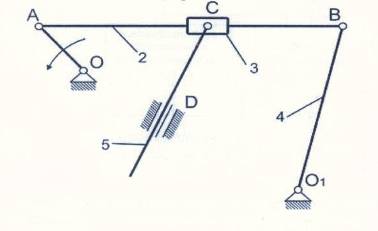 На рисунке приведена схема кулисного механизма, в состав которого входят: кривошип, кулисный камень, кулиса, ползун и коромысло.Приведите соответствиеКулисный камень обозначен цифрой____Кулиса обозначена цифрой_____Коромысло обозначено цифрой____Ползун обозначен цифрой____Полный комплект тестовых заданий в корпоративной тестовой оболочке АСТ размещен на сервере УИТ ДВГУПС.МИНИСТЕРСТВО ТРАНСПОРТА РОССИЙСКОЙ ФЕДЕРАЦИИМИНИСТЕРСТВО ТРАНСПОРТА РОССИЙСКОЙ ФЕДЕРАЦИИМИНИСТЕРСТВО ТРАНСПОРТА РОССИЙСКОЙ ФЕДЕРАЦИИМИНИСТЕРСТВО ТРАНСПОРТА РОССИЙСКОЙ ФЕДЕРАЦИИМИНИСТЕРСТВО ТРАНСПОРТА РОССИЙСКОЙ ФЕДЕРАЦИИМИНИСТЕРСТВО ТРАНСПОРТА РОССИЙСКОЙ ФЕДЕРАЦИИМИНИСТЕРСТВО ТРАНСПОРТА РОССИЙСКОЙ ФЕДЕРАЦИИМИНИСТЕРСТВО ТРАНСПОРТА РОССИЙСКОЙ ФЕДЕРАЦИИМИНИСТЕРСТВО ТРАНСПОРТА РОССИЙСКОЙ ФЕДЕРАЦИИМИНИСТЕРСТВО ТРАНСПОРТА РОССИЙСКОЙ ФЕДЕРАЦИИМИНИСТЕРСТВО ТРАНСПОРТА РОССИЙСКОЙ ФЕДЕРАЦИИМИНИСТЕРСТВО ТРАНСПОРТА РОССИЙСКОЙ ФЕДЕРАЦИИМИНИСТЕРСТВО ТРАНСПОРТА РОССИЙСКОЙ ФЕДЕРАЦИИФедеральное агентство железнодорожного транспортаФедеральное агентство железнодорожного транспортаФедеральное агентство железнодорожного транспортаФедеральное агентство железнодорожного транспортаФедеральное агентство железнодорожного транспортаФедеральное агентство железнодорожного транспортаФедеральное агентство железнодорожного транспортаФедеральное агентство железнодорожного транспортаФедеральное агентство железнодорожного транспортаФедеральное агентство железнодорожного транспортаФедеральное агентство железнодорожного транспортаФедеральное агентство железнодорожного транспортаФедеральное агентство железнодорожного транспортаФедеральное государственное бюджетное образовательное учреждениевысшего образования"Дальневосточный государственный университет путей сообщения"(ДВГУПС)Федеральное государственное бюджетное образовательное учреждениевысшего образования"Дальневосточный государственный университет путей сообщения"(ДВГУПС)Федеральное государственное бюджетное образовательное учреждениевысшего образования"Дальневосточный государственный университет путей сообщения"(ДВГУПС)Федеральное государственное бюджетное образовательное учреждениевысшего образования"Дальневосточный государственный университет путей сообщения"(ДВГУПС)Федеральное государственное бюджетное образовательное учреждениевысшего образования"Дальневосточный государственный университет путей сообщения"(ДВГУПС)Федеральное государственное бюджетное образовательное учреждениевысшего образования"Дальневосточный государственный университет путей сообщения"(ДВГУПС)Федеральное государственное бюджетное образовательное учреждениевысшего образования"Дальневосточный государственный университет путей сообщения"(ДВГУПС)Федеральное государственное бюджетное образовательное учреждениевысшего образования"Дальневосточный государственный университет путей сообщения"(ДВГУПС)Федеральное государственное бюджетное образовательное учреждениевысшего образования"Дальневосточный государственный университет путей сообщения"(ДВГУПС)Федеральное государственное бюджетное образовательное учреждениевысшего образования"Дальневосточный государственный университет путей сообщения"(ДВГУПС)Федеральное государственное бюджетное образовательное учреждениевысшего образования"Дальневосточный государственный университет путей сообщения"(ДВГУПС)Федеральное государственное бюджетное образовательное учреждениевысшего образования"Дальневосточный государственный университет путей сообщения"(ДВГУПС)Федеральное государственное бюджетное образовательное учреждениевысшего образования"Дальневосточный государственный университет путей сообщения"(ДВГУПС)Федеральное государственное бюджетное образовательное учреждениевысшего образования"Дальневосточный государственный университет путей сообщения"(ДВГУПС)Федеральное государственное бюджетное образовательное учреждениевысшего образования"Дальневосточный государственный университет путей сообщения"(ДВГУПС)Федеральное государственное бюджетное образовательное учреждениевысшего образования"Дальневосточный государственный университет путей сообщения"(ДВГУПС)Федеральное государственное бюджетное образовательное учреждениевысшего образования"Дальневосточный государственный университет путей сообщения"(ДВГУПС)Федеральное государственное бюджетное образовательное учреждениевысшего образования"Дальневосточный государственный университет путей сообщения"(ДВГУПС)Федеральное государственное бюджетное образовательное учреждениевысшего образования"Дальневосточный государственный университет путей сообщения"(ДВГУПС)Федеральное государственное бюджетное образовательное учреждениевысшего образования"Дальневосточный государственный университет путей сообщения"(ДВГУПС)Федеральное государственное бюджетное образовательное учреждениевысшего образования"Дальневосточный государственный университет путей сообщения"(ДВГУПС)Федеральное государственное бюджетное образовательное учреждениевысшего образования"Дальневосточный государственный университет путей сообщения"(ДВГУПС)Федеральное государственное бюджетное образовательное учреждениевысшего образования"Дальневосточный государственный университет путей сообщения"(ДВГУПС)Федеральное государственное бюджетное образовательное учреждениевысшего образования"Дальневосточный государственный университет путей сообщения"(ДВГУПС)Байкало-Амурский институт железнодорожного транспорта - филиал федерального государственного бюджетного образовательного учреждения высшего образования «Дальневосточный государственный университет путей сообщения» в г. ТындеБайкало-Амурский институт железнодорожного транспорта - филиал федерального государственного бюджетного образовательного учреждения высшего образования «Дальневосточный государственный университет путей сообщения» в г. ТындеБайкало-Амурский институт железнодорожного транспорта - филиал федерального государственного бюджетного образовательного учреждения высшего образования «Дальневосточный государственный университет путей сообщения» в г. ТындеБайкало-Амурский институт железнодорожного транспорта - филиал федерального государственного бюджетного образовательного учреждения высшего образования «Дальневосточный государственный университет путей сообщения» в г. ТындеБайкало-Амурский институт железнодорожного транспорта - филиал федерального государственного бюджетного образовательного учреждения высшего образования «Дальневосточный государственный университет путей сообщения» в г. ТындеБайкало-Амурский институт железнодорожного транспорта - филиал федерального государственного бюджетного образовательного учреждения высшего образования «Дальневосточный государственный университет путей сообщения» в г. ТындеБайкало-Амурский институт железнодорожного транспорта - филиал федерального государственного бюджетного образовательного учреждения высшего образования «Дальневосточный государственный университет путей сообщения» в г. ТындеБайкало-Амурский институт железнодорожного транспорта - филиал федерального государственного бюджетного образовательного учреждения высшего образования «Дальневосточный государственный университет путей сообщения» в г. ТындеБайкало-Амурский институт железнодорожного транспорта - филиал федерального государственного бюджетного образовательного учреждения высшего образования «Дальневосточный государственный университет путей сообщения» в г. ТындеБайкало-Амурский институт железнодорожного транспорта - филиал федерального государственного бюджетного образовательного учреждения высшего образования «Дальневосточный государственный университет путей сообщения» в г. ТындеБайкало-Амурский институт железнодорожного транспорта - филиал федерального государственного бюджетного образовательного учреждения высшего образования «Дальневосточный государственный университет путей сообщения» в г. ТындеБайкало-Амурский институт железнодорожного транспорта - филиал федерального государственного бюджетного образовательного учреждения высшего образования «Дальневосточный государственный университет путей сообщения» в г. ТындеБайкало-Амурский институт железнодорожного транспорта - филиал федерального государственного бюджетного образовательного учреждения высшего образования «Дальневосточный государственный университет путей сообщения» в г. Тынде(БАмИЖТ - филиал ДВГУПС в г. Тынде)(БАмИЖТ - филиал ДВГУПС в г. Тынде)(БАмИЖТ - филиал ДВГУПС в г. Тынде)(БАмИЖТ - филиал ДВГУПС в г. Тынде)(БАмИЖТ - филиал ДВГУПС в г. Тынде)(БАмИЖТ - филиал ДВГУПС в г. Тынде)(БАмИЖТ - филиал ДВГУПС в г. Тынде)(БАмИЖТ - филиал ДВГУПС в г. Тынде)(БАмИЖТ - филиал ДВГУПС в г. Тынде)(БАмИЖТ - филиал ДВГУПС в г. Тынде)(БАмИЖТ - филиал ДВГУПС в г. Тынде)(БАмИЖТ - филиал ДВГУПС в г. Тынде)(БАмИЖТ - филиал ДВГУПС в г. Тынде)УТВЕРЖДАЮУТВЕРЖДАЮУТВЕРЖДАЮУТВЕРЖДАЮУТВЕРЖДАЮУТВЕРЖДАЮЗам. директора по УРЗам. директора по УРЗам. директора по УРЗам. директора по УРБАмИЖТ - филиала ДВГУПС в г. Тынде_______________________Гашенко С.А.БАмИЖТ - филиала ДВГУПС в г. Тынде_______________________Гашенко С.А.БАмИЖТ - филиала ДВГУПС в г. Тынде_______________________Гашенко С.А.БАмИЖТ - филиала ДВГУПС в г. Тынде_______________________Гашенко С.А.БАмИЖТ - филиала ДВГУПС в г. Тынде_______________________Гашенко С.А.БАмИЖТ - филиала ДВГУПС в г. Тынде_______________________Гашенко С.А.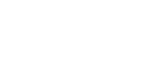 30.06.202230.06.202230.06.202230.06.202230.06.202230.06.2022РАБОЧАЯ ПРОГРАММАРАБОЧАЯ ПРОГРАММАРАБОЧАЯ ПРОГРАММАРАБОЧАЯ ПРОГРАММАРАБОЧАЯ ПРОГРАММАРАБОЧАЯ ПРОГРАММАРАБОЧАЯ ПРОГРАММАРАБОЧАЯ ПРОГРАММАРАБОЧАЯ ПРОГРАММАРАБОЧАЯ ПРОГРАММАРАБОЧАЯ ПРОГРАММАРАБОЧАЯ ПРОГРАММАРАБОЧАЯ ПРОГРАММАдисциплиныдисциплиныТеория механизмов и машинТеория механизмов и машинТеория механизмов и машинТеория механизмов и машинТеория механизмов и машинТеория механизмов и машинТеория механизмов и машинТеория механизмов и машинТеория механизмов и машинТеория механизмов и машинТеория механизмов и машинТеория механизмов и машинТеория механизмов и машинТеория механизмов и машинТеория механизмов и машинТеория механизмов и машинТеория механизмов и машинТеория механизмов и машинТеория механизмов и машинТеория механизмов и машинТеория механизмов и машинТеория механизмов и машиндля специальности 23.05.03 Подвижной состав железных дорог для специальности 23.05.03 Подвижной состав железных дорог для специальности 23.05.03 Подвижной состав железных дорог для специальности 23.05.03 Подвижной состав железных дорог для специальности 23.05.03 Подвижной состав железных дорог для специальности 23.05.03 Подвижной состав железных дорог для специальности 23.05.03 Подвижной состав железных дорог для специальности 23.05.03 Подвижной состав железных дорог для специальности 23.05.03 Подвижной состав железных дорог для специальности 23.05.03 Подвижной состав железных дорог для специальности 23.05.03 Подвижной состав железных дорог для специальности 23.05.03 Подвижной состав железных дорог для специальности 23.05.03 Подвижной состав железных дорог Составитель(и):Составитель(и):Составитель(и):ст.преподаватель, Васильев Д.А.ст.преподаватель, Васильев Д.А.ст.преподаватель, Васильев Д.А.ст.преподаватель, Васильев Д.А.ст.преподаватель, Васильев Д.А.ст.преподаватель, Васильев Д.А.ст.преподаватель, Васильев Д.А.ст.преподаватель, Васильев Д.А.ст.преподаватель, Васильев Д.А.ст.преподаватель, Васильев Д.А.ст.преподаватель, Васильев Д.А.ст.преподаватель, Васильев Д.А.ст.преподаватель, Васильев Д.А.ст.преподаватель, Васильев Д.А.ст.преподаватель, Васильев Д.А.ст.преподаватель, Васильев Д.А.ст.преподаватель, Васильев Д.А.ст.преподаватель, Васильев Д.А.ст.преподаватель, Васильев Д.А.ст.преподаватель, Васильев Д.А.Обсуждена на заседании методической комиссии учебно-структурного подразделения:Обсуждена на заседании методической комиссии учебно-структурного подразделения:Обсуждена на заседании методической комиссии учебно-структурного подразделения:Обсуждена на заседании методической комиссии учебно-структурного подразделения:Обсуждена на заседании методической комиссии учебно-структурного подразделения:Обсуждена на заседании методической комиссии учебно-структурного подразделения:Обсуждена на заседании методической комиссии учебно-структурного подразделения:Обсуждена на заседании методической комиссии учебно-структурного подразделения:Обсуждена на заседании методической комиссии учебно-структурного подразделения:Обсуждена на заседании методической комиссии учебно-структурного подразделения:Обсуждена на заседании методической комиссии учебно-структурного подразделения:Обсуждена на заседании методической комиссии учебно-структурного подразделения:Обсуждена на заседании методической комиссии учебно-структурного подразделения:Протокол от 25.05.2022г. № 4Протокол от 25.05.2022г. № 4Протокол от 25.05.2022г. № 4Протокол от 25.05.2022г. № 4Протокол от 25.05.2022г. № 4Протокол от 25.05.2022г. № 4Протокол от 25.05.2022г. № 4Протокол от 25.05.2022г. № 4Протокол от 25.05.2022г. № 4Протокол от 25.05.2022г. № 4Протокол от 25.05.2022г. № 4Протокол от 25.05.2022г. № 4Протокол от 25.05.2022г. № 4Обсуждена на заседании методической комиссии БАмИЖТ – филиала ДВГУПС в г.ТындеОбсуждена на заседании методической комиссии БАмИЖТ – филиала ДВГУПС в г.ТындеОбсуждена на заседании методической комиссии БАмИЖТ – филиала ДВГУПС в г.ТындеОбсуждена на заседании методической комиссии БАмИЖТ – филиала ДВГУПС в г.ТындеОбсуждена на заседании методической комиссии БАмИЖТ – филиала ДВГУПС в г.ТындеОбсуждена на заседании методической комиссии БАмИЖТ – филиала ДВГУПС в г.ТындеОбсуждена на заседании методической комиссии БАмИЖТ – филиала ДВГУПС в г.ТындеОбсуждена на заседании методической комиссии БАмИЖТ – филиала ДВГУПС в г.ТындеОбсуждена на заседании методической комиссии БАмИЖТ – филиала ДВГУПС в г.ТындеОбсуждена на заседании методической комиссии БАмИЖТ – филиала ДВГУПС в г.ТындеОбсуждена на заседании методической комиссии БАмИЖТ – филиала ДВГУПС в г.ТындеОбсуждена на заседании методической комиссии БАмИЖТ – филиала ДВГУПС в г.ТындеОбсуждена на заседании методической комиссии БАмИЖТ – филиала ДВГУПС в г.ТындеПротокол от 30.06.2022 г. № 6Протокол от 30.06.2022 г. № 6Протокол от 30.06.2022 г. № 6Протокол от 30.06.2022 г. № 6Протокол от 30.06.2022 г. № 6Протокол от 30.06.2022 г. № 6Протокол от 30.06.2022 г. № 6Протокол от 30.06.2022 г. № 6Протокол от 30.06.2022 г. № 6Протокол от 30.06.2022 г. № 6Протокол от 30.06.2022 г. № 6Протокол от 30.06.2022 г. № 6Протокол от 30.06.2022 г. № 6г. Тында2022 г.г. Тында2022 г.г. Тында2022 г.г. Тында2022 г.г. Тында2022 г.г. Тында2022 г.г. Тында2022 г.г. Тында2022 г.г. Тында2022 г.г. Тында2022 г.г. Тында2022 г.г. Тында2022 г.г. Тында2022 г.стр. 2стр. 2Визирование РПД для исполнения в очередном учебном годуВизирование РПД для исполнения в очередном учебном годуВизирование РПД для исполнения в очередном учебном годуПредседатель МК РНСПредседатель МК РНСПредседатель МК РНС__ __________ 2023 г.__ __________ 2023 г.__ __________ 2023 г.Рабочая программа пересмотрена, обсуждена и одобрена дляисполнения в 2023-2024 учебном году на заседании кафедрыРабочая программа пересмотрена, обсуждена и одобрена дляисполнения в 2023-2024 учебном году на заседании кафедрыРабочая программа пересмотрена, обсуждена и одобрена дляисполнения в 2023-2024 учебном году на заседании кафедрыБАмИЖТБАмИЖТБАмИЖТПротокол от  __ __________ 2023 г.  №  __Зав. кафедрой Гашенко С.А.Протокол от  __ __________ 2023 г.  №  __Зав. кафедрой Гашенко С.А.Визирование РПД для исполнения в очередном учебном годуВизирование РПД для исполнения в очередном учебном годуВизирование РПД для исполнения в очередном учебном годуПредседатель МК РНСПредседатель МК РНСПредседатель МК РНС__ __________ 2024 г.__ __________ 2024 г.__ __________ 2024 г.Рабочая программа пересмотрена, обсуждена и одобрена дляисполнения в 2024-2025 учебном году на заседании кафедрыРабочая программа пересмотрена, обсуждена и одобрена дляисполнения в 2024-2025 учебном году на заседании кафедрыРабочая программа пересмотрена, обсуждена и одобрена дляисполнения в 2024-2025 учебном году на заседании кафедрыБАмИЖТБАмИЖТБАмИЖТПротокол от  __ __________ 2024 г.  №  __Зав. кафедрой Гашенко С.А.Протокол от  __ __________ 2024 г.  №  __Зав. кафедрой Гашенко С.А.Визирование РПД для исполнения в очередном учебном годуВизирование РПД для исполнения в очередном учебном годуВизирование РПД для исполнения в очередном учебном годуПредседатель МК РНСПредседатель МК РНСПредседатель МК РНС__ __________ 2025 г.__ __________ 2025 г.__ __________ 2025 г.Рабочая программа пересмотрена, обсуждена и одобрена дляисполнения в 2025-2026 учебном году на заседании кафедрыРабочая программа пересмотрена, обсуждена и одобрена дляисполнения в 2025-2026 учебном году на заседании кафедрыРабочая программа пересмотрена, обсуждена и одобрена дляисполнения в 2025-2026 учебном году на заседании кафедрыБАмИЖТБАмИЖТБАмИЖТПротокол от  __ __________ 2025 г.  №  __Зав. кафедрой Гашенко С.А.Протокол от  __ __________ 2025 г.  №  __Зав. кафедрой Гашенко С.А.Визирование РПД для исполнения в очередном учебном годуВизирование РПД для исполнения в очередном учебном годуВизирование РПД для исполнения в очередном учебном годуПредседатель МК РНСПредседатель МК РНСПредседатель МК РНС__ __________ 2026 г.__ __________ 2026 г.__ __________ 2026 г.Рабочая программа пересмотрена, обсуждена и одобрена дляисполнения в 2026-2027 учебном году на заседании кафедрыРабочая программа пересмотрена, обсуждена и одобрена дляисполнения в 2026-2027 учебном году на заседании кафедрыРабочая программа пересмотрена, обсуждена и одобрена дляисполнения в 2026-2027 учебном году на заседании кафедрыБАмИЖТБАмИЖТБАмИЖТПротокол от  __ __________ 2026 г.  №  __Зав. кафедрой Гашенко С.А.Протокол от  __ __________ 2026 г.  №  __Зав. кафедрой Гашенко С.А.стр. 3стр. 3стр. 3Рабочая программа дисциплины  Теория механизмов и машинРабочая программа дисциплины  Теория механизмов и машинРабочая программа дисциплины  Теория механизмов и машинРабочая программа дисциплины  Теория механизмов и машинРабочая программа дисциплины  Теория механизмов и машинРабочая программа дисциплины  Теория механизмов и машинРабочая программа дисциплины  Теория механизмов и машинРабочая программа дисциплины  Теория механизмов и машинРабочая программа дисциплины  Теория механизмов и машинРабочая программа дисциплины  Теория механизмов и машинРабочая программа дисциплины  Теория механизмов и машинРабочая программа дисциплины  Теория механизмов и машинРабочая программа дисциплины  Теория механизмов и машинРабочая программа дисциплины  Теория механизмов и машинРабочая программа дисциплины  Теория механизмов и машинРабочая программа дисциплины  Теория механизмов и машинразработана в соответствии с ФГОС, утвержденным приказом Министерства образования и науки Российской Федерации от 27.03.2018 № 215разработана в соответствии с ФГОС, утвержденным приказом Министерства образования и науки Российской Федерации от 27.03.2018 № 215разработана в соответствии с ФГОС, утвержденным приказом Министерства образования и науки Российской Федерации от 27.03.2018 № 215разработана в соответствии с ФГОС, утвержденным приказом Министерства образования и науки Российской Федерации от 27.03.2018 № 215разработана в соответствии с ФГОС, утвержденным приказом Министерства образования и науки Российской Федерации от 27.03.2018 № 215разработана в соответствии с ФГОС, утвержденным приказом Министерства образования и науки Российской Федерации от 27.03.2018 № 215разработана в соответствии с ФГОС, утвержденным приказом Министерства образования и науки Российской Федерации от 27.03.2018 № 215разработана в соответствии с ФГОС, утвержденным приказом Министерства образования и науки Российской Федерации от 27.03.2018 № 215разработана в соответствии с ФГОС, утвержденным приказом Министерства образования и науки Российской Федерации от 27.03.2018 № 215разработана в соответствии с ФГОС, утвержденным приказом Министерства образования и науки Российской Федерации от 27.03.2018 № 215разработана в соответствии с ФГОС, утвержденным приказом Министерства образования и науки Российской Федерации от 27.03.2018 № 215разработана в соответствии с ФГОС, утвержденным приказом Министерства образования и науки Российской Федерации от 27.03.2018 № 215разработана в соответствии с ФГОС, утвержденным приказом Министерства образования и науки Российской Федерации от 27.03.2018 № 215разработана в соответствии с ФГОС, утвержденным приказом Министерства образования и науки Российской Федерации от 27.03.2018 № 215разработана в соответствии с ФГОС, утвержденным приказом Министерства образования и науки Российской Федерации от 27.03.2018 № 215разработана в соответствии с ФГОС, утвержденным приказом Министерства образования и науки Российской Федерации от 27.03.2018 № 215КвалификацияКвалификацияКвалификацияКвалификацияКвалификацияинженер путей сообщенияинженер путей сообщенияинженер путей сообщенияинженер путей сообщенияинженер путей сообщенияинженер путей сообщенияинженер путей сообщенияинженер путей сообщенияинженер путей сообщенияФорма обученияФорма обученияФорма обученияФорма обученияФорма обучениязаочнаязаочнаязаочнаязаочнаязаочнаязаочнаязаочнаязаочнаязаочнаяОБЪЕМ ДИСЦИПЛИНЫ (МОДУЛЯ) В ЗАЧЕТНЫХ ЕДИНИЦАХ С УКАЗАНИЕМ КОЛИЧЕСТВА АКАДЕМИЧЕСКИХ ЧАСОВ, ВЫДЕЛЕННЫХ НА КОНТАКТНУЮ РАБОТУ ОБУЧАЮЩИХСЯ С ПРЕПОДАВАТЕЛЕМ (ПО ВИДАМ УЧЕБНЫХ ЗАНЯТИЙ) И НА САМОСТОЯТЕЛЬНУЮ РАБОТУ ОБУЧАЮЩИХСЯОБЪЕМ ДИСЦИПЛИНЫ (МОДУЛЯ) В ЗАЧЕТНЫХ ЕДИНИЦАХ С УКАЗАНИЕМ КОЛИЧЕСТВА АКАДЕМИЧЕСКИХ ЧАСОВ, ВЫДЕЛЕННЫХ НА КОНТАКТНУЮ РАБОТУ ОБУЧАЮЩИХСЯ С ПРЕПОДАВАТЕЛЕМ (ПО ВИДАМ УЧЕБНЫХ ЗАНЯТИЙ) И НА САМОСТОЯТЕЛЬНУЮ РАБОТУ ОБУЧАЮЩИХСЯОБЪЕМ ДИСЦИПЛИНЫ (МОДУЛЯ) В ЗАЧЕТНЫХ ЕДИНИЦАХ С УКАЗАНИЕМ КОЛИЧЕСТВА АКАДЕМИЧЕСКИХ ЧАСОВ, ВЫДЕЛЕННЫХ НА КОНТАКТНУЮ РАБОТУ ОБУЧАЮЩИХСЯ С ПРЕПОДАВАТЕЛЕМ (ПО ВИДАМ УЧЕБНЫХ ЗАНЯТИЙ) И НА САМОСТОЯТЕЛЬНУЮ РАБОТУ ОБУЧАЮЩИХСЯОБЪЕМ ДИСЦИПЛИНЫ (МОДУЛЯ) В ЗАЧЕТНЫХ ЕДИНИЦАХ С УКАЗАНИЕМ КОЛИЧЕСТВА АКАДЕМИЧЕСКИХ ЧАСОВ, ВЫДЕЛЕННЫХ НА КОНТАКТНУЮ РАБОТУ ОБУЧАЮЩИХСЯ С ПРЕПОДАВАТЕЛЕМ (ПО ВИДАМ УЧЕБНЫХ ЗАНЯТИЙ) И НА САМОСТОЯТЕЛЬНУЮ РАБОТУ ОБУЧАЮЩИХСЯОБЪЕМ ДИСЦИПЛИНЫ (МОДУЛЯ) В ЗАЧЕТНЫХ ЕДИНИЦАХ С УКАЗАНИЕМ КОЛИЧЕСТВА АКАДЕМИЧЕСКИХ ЧАСОВ, ВЫДЕЛЕННЫХ НА КОНТАКТНУЮ РАБОТУ ОБУЧАЮЩИХСЯ С ПРЕПОДАВАТЕЛЕМ (ПО ВИДАМ УЧЕБНЫХ ЗАНЯТИЙ) И НА САМОСТОЯТЕЛЬНУЮ РАБОТУ ОБУЧАЮЩИХСЯОБЪЕМ ДИСЦИПЛИНЫ (МОДУЛЯ) В ЗАЧЕТНЫХ ЕДИНИЦАХ С УКАЗАНИЕМ КОЛИЧЕСТВА АКАДЕМИЧЕСКИХ ЧАСОВ, ВЫДЕЛЕННЫХ НА КОНТАКТНУЮ РАБОТУ ОБУЧАЮЩИХСЯ С ПРЕПОДАВАТЕЛЕМ (ПО ВИДАМ УЧЕБНЫХ ЗАНЯТИЙ) И НА САМОСТОЯТЕЛЬНУЮ РАБОТУ ОБУЧАЮЩИХСЯОБЪЕМ ДИСЦИПЛИНЫ (МОДУЛЯ) В ЗАЧЕТНЫХ ЕДИНИЦАХ С УКАЗАНИЕМ КОЛИЧЕСТВА АКАДЕМИЧЕСКИХ ЧАСОВ, ВЫДЕЛЕННЫХ НА КОНТАКТНУЮ РАБОТУ ОБУЧАЮЩИХСЯ С ПРЕПОДАВАТЕЛЕМ (ПО ВИДАМ УЧЕБНЫХ ЗАНЯТИЙ) И НА САМОСТОЯТЕЛЬНУЮ РАБОТУ ОБУЧАЮЩИХСЯОБЪЕМ ДИСЦИПЛИНЫ (МОДУЛЯ) В ЗАЧЕТНЫХ ЕДИНИЦАХ С УКАЗАНИЕМ КОЛИЧЕСТВА АКАДЕМИЧЕСКИХ ЧАСОВ, ВЫДЕЛЕННЫХ НА КОНТАКТНУЮ РАБОТУ ОБУЧАЮЩИХСЯ С ПРЕПОДАВАТЕЛЕМ (ПО ВИДАМ УЧЕБНЫХ ЗАНЯТИЙ) И НА САМОСТОЯТЕЛЬНУЮ РАБОТУ ОБУЧАЮЩИХСЯОБЪЕМ ДИСЦИПЛИНЫ (МОДУЛЯ) В ЗАЧЕТНЫХ ЕДИНИЦАХ С УКАЗАНИЕМ КОЛИЧЕСТВА АКАДЕМИЧЕСКИХ ЧАСОВ, ВЫДЕЛЕННЫХ НА КОНТАКТНУЮ РАБОТУ ОБУЧАЮЩИХСЯ С ПРЕПОДАВАТЕЛЕМ (ПО ВИДАМ УЧЕБНЫХ ЗАНЯТИЙ) И НА САМОСТОЯТЕЛЬНУЮ РАБОТУ ОБУЧАЮЩИХСЯОБЪЕМ ДИСЦИПЛИНЫ (МОДУЛЯ) В ЗАЧЕТНЫХ ЕДИНИЦАХ С УКАЗАНИЕМ КОЛИЧЕСТВА АКАДЕМИЧЕСКИХ ЧАСОВ, ВЫДЕЛЕННЫХ НА КОНТАКТНУЮ РАБОТУ ОБУЧАЮЩИХСЯ С ПРЕПОДАВАТЕЛЕМ (ПО ВИДАМ УЧЕБНЫХ ЗАНЯТИЙ) И НА САМОСТОЯТЕЛЬНУЮ РАБОТУ ОБУЧАЮЩИХСЯОБЪЕМ ДИСЦИПЛИНЫ (МОДУЛЯ) В ЗАЧЕТНЫХ ЕДИНИЦАХ С УКАЗАНИЕМ КОЛИЧЕСТВА АКАДЕМИЧЕСКИХ ЧАСОВ, ВЫДЕЛЕННЫХ НА КОНТАКТНУЮ РАБОТУ ОБУЧАЮЩИХСЯ С ПРЕПОДАВАТЕЛЕМ (ПО ВИДАМ УЧЕБНЫХ ЗАНЯТИЙ) И НА САМОСТОЯТЕЛЬНУЮ РАБОТУ ОБУЧАЮЩИХСЯОБЪЕМ ДИСЦИПЛИНЫ (МОДУЛЯ) В ЗАЧЕТНЫХ ЕДИНИЦАХ С УКАЗАНИЕМ КОЛИЧЕСТВА АКАДЕМИЧЕСКИХ ЧАСОВ, ВЫДЕЛЕННЫХ НА КОНТАКТНУЮ РАБОТУ ОБУЧАЮЩИХСЯ С ПРЕПОДАВАТЕЛЕМ (ПО ВИДАМ УЧЕБНЫХ ЗАНЯТИЙ) И НА САМОСТОЯТЕЛЬНУЮ РАБОТУ ОБУЧАЮЩИХСЯОБЪЕМ ДИСЦИПЛИНЫ (МОДУЛЯ) В ЗАЧЕТНЫХ ЕДИНИЦАХ С УКАЗАНИЕМ КОЛИЧЕСТВА АКАДЕМИЧЕСКИХ ЧАСОВ, ВЫДЕЛЕННЫХ НА КОНТАКТНУЮ РАБОТУ ОБУЧАЮЩИХСЯ С ПРЕПОДАВАТЕЛЕМ (ПО ВИДАМ УЧЕБНЫХ ЗАНЯТИЙ) И НА САМОСТОЯТЕЛЬНУЮ РАБОТУ ОБУЧАЮЩИХСЯОБЪЕМ ДИСЦИПЛИНЫ (МОДУЛЯ) В ЗАЧЕТНЫХ ЕДИНИЦАХ С УКАЗАНИЕМ КОЛИЧЕСТВА АКАДЕМИЧЕСКИХ ЧАСОВ, ВЫДЕЛЕННЫХ НА КОНТАКТНУЮ РАБОТУ ОБУЧАЮЩИХСЯ С ПРЕПОДАВАТЕЛЕМ (ПО ВИДАМ УЧЕБНЫХ ЗАНЯТИЙ) И НА САМОСТОЯТЕЛЬНУЮ РАБОТУ ОБУЧАЮЩИХСЯОбщая трудоемкостьОбщая трудоемкостьОбщая трудоемкостьОбщая трудоемкость5 ЗЕТ5 ЗЕТ5 ЗЕТ5 ЗЕТ5 ЗЕТ5 ЗЕТ5 ЗЕТ5 ЗЕТ5 ЗЕТЧасов по учебному плануЧасов по учебному плануЧасов по учебному плануЧасов по учебному плануЧасов по учебному плануЧасов по учебному плануЧасов по учебному плану180180Виды контроля на курсах:Виды контроля на курсах:Виды контроля на курсах:Виды контроля на курсах:Виды контроля на курсах:в том числе:в том числе:в том числе:в том числе:в том числе:в том числе:в том числе:экзамены (курс)    3курсовые работы  3экзамены (курс)    3курсовые работы  3экзамены (курс)    3курсовые работы  3экзамены (курс)    3курсовые работы  3экзамены (курс)    3курсовые работы  3контактная работаконтактная работаконтактная работаконтактная работаконтактная работаконтактная работа1212экзамены (курс)    3курсовые работы  3экзамены (курс)    3курсовые работы  3экзамены (курс)    3курсовые работы  3экзамены (курс)    3курсовые работы  3экзамены (курс)    3курсовые работы  3самостоятельная работасамостоятельная работасамостоятельная работасамостоятельная работасамостоятельная работасамостоятельная работа159159экзамены (курс)    3курсовые работы  3экзамены (курс)    3курсовые работы  3экзамены (курс)    3курсовые работы  3экзамены (курс)    3курсовые работы  3экзамены (курс)    3курсовые работы  3часов на контрольчасов на контрольчасов на контрольчасов на контрольчасов на контрольчасов на контроль99экзамены (курс)    3курсовые работы  3экзамены (курс)    3курсовые работы  3экзамены (курс)    3курсовые работы  3экзамены (курс)    3курсовые работы  3экзамены (курс)    3курсовые работы  3Распределение часов дисциплины по семестрам (курсам)Распределение часов дисциплины по семестрам (курсам)Распределение часов дисциплины по семестрам (курсам)Распределение часов дисциплины по семестрам (курсам)Распределение часов дисциплины по семестрам (курсам)Распределение часов дисциплины по семестрам (курсам)Распределение часов дисциплины по семестрам (курсам)Распределение часов дисциплины по семестрам (курсам)Распределение часов дисциплины по семестрам (курсам)Распределение часов дисциплины по семестрам (курсам)Распределение часов дисциплины по семестрам (курсам)Распределение часов дисциплины по семестрам (курсам)Распределение часов дисциплины по семестрам (курсам)Распределение часов дисциплины по семестрам (курсам)Распределение часов дисциплины по семестрам (курсам)Распределение часов дисциплины по семестрам (курсам)Распределение часов дисциплины по семестрам (курсам)Распределение часов дисциплины по семестрам (курсам)Распределение часов дисциплины по семестрам (курсам)Распределение часов дисциплины по семестрам (курсам)Распределение часов дисциплины по семестрам (курсам)Распределение часов дисциплины по семестрам (курсам)Распределение часов дисциплины по семестрам (курсам)Распределение часов дисциплины по семестрам (курсам)Распределение часов дисциплины по семестрам (курсам)Распределение часов дисциплины по семестрам (курсам)Распределение часов дисциплины по семестрам (курсам)Распределение часов дисциплины по семестрам (курсам)Распределение часов дисциплины по семестрам (курсам)Распределение часов дисциплины по семестрам (курсам)КурсКурс3333ИтогоИтогоИтогоИтогоИтогоВид занятийВид занятийУПРПРПРПИтогоИтогоИтогоИтогоИтогоЛекцииЛекции444444444ПрактическиеПрактические888888888Итого ауд.Итого ауд.121212121212121212Кoнтактная рабoтаКoнтактная рабoта121212121212121212Сам. работаСам. работа159159159159159159159159159Часы на контрольЧасы на контроль999999999ИтогоИтого180180180180180180180180180стр. 41. АННОТАЦИЯ ДИСЦИПЛИНЫ (МОДУЛЯ)1. АННОТАЦИЯ ДИСЦИПЛИНЫ (МОДУЛЯ)1. АННОТАЦИЯ ДИСЦИПЛИНЫ (МОДУЛЯ)1. АННОТАЦИЯ ДИСЦИПЛИНЫ (МОДУЛЯ)1. АННОТАЦИЯ ДИСЦИПЛИНЫ (МОДУЛЯ)1. АННОТАЦИЯ ДИСЦИПЛИНЫ (МОДУЛЯ)1. АННОТАЦИЯ ДИСЦИПЛИНЫ (МОДУЛЯ)1. АННОТАЦИЯ ДИСЦИПЛИНЫ (МОДУЛЯ)1. АННОТАЦИЯ ДИСЦИПЛИНЫ (МОДУЛЯ)1. АННОТАЦИЯ ДИСЦИПЛИНЫ (МОДУЛЯ)1. АННОТАЦИЯ ДИСЦИПЛИНЫ (МОДУЛЯ)1.1Основные понятия теории механизмов и машин. Структуры механизмов. Основные виды механизмов: рычажные, зубчатые и кулачковые механизмы (далее механизмы). Структурный анализ и синтез механизмов. Кинематических анализ и синтез механизмов. Кинетостатический анализ механизмов. Динематических анализ и синтез механизмов. Колебания в механизмах. Способы гашения колебаний.Основные понятия теории механизмов и машин. Структуры механизмов. Основные виды механизмов: рычажные, зубчатые и кулачковые механизмы (далее механизмы). Структурный анализ и синтез механизмов. Кинематических анализ и синтез механизмов. Кинетостатический анализ механизмов. Динематических анализ и синтез механизмов. Колебания в механизмах. Способы гашения колебаний.Основные понятия теории механизмов и машин. Структуры механизмов. Основные виды механизмов: рычажные, зубчатые и кулачковые механизмы (далее механизмы). Структурный анализ и синтез механизмов. Кинематических анализ и синтез механизмов. Кинетостатический анализ механизмов. Динематических анализ и синтез механизмов. Колебания в механизмах. Способы гашения колебаний.Основные понятия теории механизмов и машин. Структуры механизмов. Основные виды механизмов: рычажные, зубчатые и кулачковые механизмы (далее механизмы). Структурный анализ и синтез механизмов. Кинематических анализ и синтез механизмов. Кинетостатический анализ механизмов. Динематических анализ и синтез механизмов. Колебания в механизмах. Способы гашения колебаний.Основные понятия теории механизмов и машин. Структуры механизмов. Основные виды механизмов: рычажные, зубчатые и кулачковые механизмы (далее механизмы). Структурный анализ и синтез механизмов. Кинематических анализ и синтез механизмов. Кинетостатический анализ механизмов. Динематических анализ и синтез механизмов. Колебания в механизмах. Способы гашения колебаний.Основные понятия теории механизмов и машин. Структуры механизмов. Основные виды механизмов: рычажные, зубчатые и кулачковые механизмы (далее механизмы). Структурный анализ и синтез механизмов. Кинематических анализ и синтез механизмов. Кинетостатический анализ механизмов. Динематических анализ и синтез механизмов. Колебания в механизмах. Способы гашения колебаний.Основные понятия теории механизмов и машин. Структуры механизмов. Основные виды механизмов: рычажные, зубчатые и кулачковые механизмы (далее механизмы). Структурный анализ и синтез механизмов. Кинематических анализ и синтез механизмов. Кинетостатический анализ механизмов. Динематических анализ и синтез механизмов. Колебания в механизмах. Способы гашения колебаний.Основные понятия теории механизмов и машин. Структуры механизмов. Основные виды механизмов: рычажные, зубчатые и кулачковые механизмы (далее механизмы). Структурный анализ и синтез механизмов. Кинематических анализ и синтез механизмов. Кинетостатический анализ механизмов. Динематических анализ и синтез механизмов. Колебания в механизмах. Способы гашения колебаний.Основные понятия теории механизмов и машин. Структуры механизмов. Основные виды механизмов: рычажные, зубчатые и кулачковые механизмы (далее механизмы). Структурный анализ и синтез механизмов. Кинематических анализ и синтез механизмов. Кинетостатический анализ механизмов. Динематических анализ и синтез механизмов. Колебания в механизмах. Способы гашения колебаний.Основные понятия теории механизмов и машин. Структуры механизмов. Основные виды механизмов: рычажные, зубчатые и кулачковые механизмы (далее механизмы). Структурный анализ и синтез механизмов. Кинематических анализ и синтез механизмов. Кинетостатический анализ механизмов. Динематических анализ и синтез механизмов. Колебания в механизмах. Способы гашения колебаний.2. МЕСТО ДИСЦИПЛИНЫ (МОДУЛЯ) В СТРУКТУРЕ ОБРАЗОВАТЕЛЬНОЙ ПРОГРАММЫ2. МЕСТО ДИСЦИПЛИНЫ (МОДУЛЯ) В СТРУКТУРЕ ОБРАЗОВАТЕЛЬНОЙ ПРОГРАММЫ2. МЕСТО ДИСЦИПЛИНЫ (МОДУЛЯ) В СТРУКТУРЕ ОБРАЗОВАТЕЛЬНОЙ ПРОГРАММЫ2. МЕСТО ДИСЦИПЛИНЫ (МОДУЛЯ) В СТРУКТУРЕ ОБРАЗОВАТЕЛЬНОЙ ПРОГРАММЫ2. МЕСТО ДИСЦИПЛИНЫ (МОДУЛЯ) В СТРУКТУРЕ ОБРАЗОВАТЕЛЬНОЙ ПРОГРАММЫ2. МЕСТО ДИСЦИПЛИНЫ (МОДУЛЯ) В СТРУКТУРЕ ОБРАЗОВАТЕЛЬНОЙ ПРОГРАММЫ2. МЕСТО ДИСЦИПЛИНЫ (МОДУЛЯ) В СТРУКТУРЕ ОБРАЗОВАТЕЛЬНОЙ ПРОГРАММЫ2. МЕСТО ДИСЦИПЛИНЫ (МОДУЛЯ) В СТРУКТУРЕ ОБРАЗОВАТЕЛЬНОЙ ПРОГРАММЫ2. МЕСТО ДИСЦИПЛИНЫ (МОДУЛЯ) В СТРУКТУРЕ ОБРАЗОВАТЕЛЬНОЙ ПРОГРАММЫ2. МЕСТО ДИСЦИПЛИНЫ (МОДУЛЯ) В СТРУКТУРЕ ОБРАЗОВАТЕЛЬНОЙ ПРОГРАММЫ2. МЕСТО ДИСЦИПЛИНЫ (МОДУЛЯ) В СТРУКТУРЕ ОБРАЗОВАТЕЛЬНОЙ ПРОГРАММЫКод дисциплины:Код дисциплины:Код дисциплины:Б1.О.19Б1.О.19Б1.О.19Б1.О.19Б1.О.19Б1.О.19Б1.О.19Б1.О.192.1Требования к предварительной подготовке обучающегося:Требования к предварительной подготовке обучающегося:Требования к предварительной подготовке обучающегося:Требования к предварительной подготовке обучающегося:Требования к предварительной подготовке обучающегося:Требования к предварительной подготовке обучающегося:Требования к предварительной подготовке обучающегося:Требования к предварительной подготовке обучающегося:Требования к предварительной подготовке обучающегося:Требования к предварительной подготовке обучающегося:2.1.1ФизикаФизикаФизикаФизикаФизикаФизикаФизикаФизикаФизикаФизика2.1.2Начертательная геометрияНачертательная геометрияНачертательная геометрияНачертательная геометрияНачертательная геометрияНачертательная геометрияНачертательная геометрияНачертательная геометрияНачертательная геометрияНачертательная геометрия2.1.3ИнформатикаИнформатикаИнформатикаИнформатикаИнформатикаИнформатикаИнформатикаИнформатикаИнформатикаИнформатика2.1.4Инженерная и компьютерная графикаИнженерная и компьютерная графикаИнженерная и компьютерная графикаИнженерная и компьютерная графикаИнженерная и компьютерная графикаИнженерная и компьютерная графикаИнженерная и компьютерная графикаИнженерная и компьютерная графикаИнженерная и компьютерная графикаИнженерная и компьютерная графика2.1.5Теоретическая механикаТеоретическая механикаТеоретическая механикаТеоретическая механикаТеоретическая механикаТеоретическая механикаТеоретическая механикаТеоретическая механикаТеоретическая механикаТеоретическая механика2.1.6Высшая математикаВысшая математикаВысшая математикаВысшая математикаВысшая математикаВысшая математикаВысшая математикаВысшая математикаВысшая математикаВысшая математика2.2Дисциплины и практики, для которых освоение данной дисциплины (модуля) необходимо как предшествующее:Дисциплины и практики, для которых освоение данной дисциплины (модуля) необходимо как предшествующее:Дисциплины и практики, для которых освоение данной дисциплины (модуля) необходимо как предшествующее:Дисциплины и практики, для которых освоение данной дисциплины (модуля) необходимо как предшествующее:Дисциплины и практики, для которых освоение данной дисциплины (модуля) необходимо как предшествующее:Дисциплины и практики, для которых освоение данной дисциплины (модуля) необходимо как предшествующее:Дисциплины и практики, для которых освоение данной дисциплины (модуля) необходимо как предшествующее:Дисциплины и практики, для которых освоение данной дисциплины (модуля) необходимо как предшествующее:Дисциплины и практики, для которых освоение данной дисциплины (модуля) необходимо как предшествующее:Дисциплины и практики, для которых освоение данной дисциплины (модуля) необходимо как предшествующее:2.2.1Детали машин и основы конструированияДетали машин и основы конструированияДетали машин и основы конструированияДетали машин и основы конструированияДетали машин и основы конструированияДетали машин и основы конструированияДетали машин и основы конструированияДетали машин и основы конструированияДетали машин и основы конструированияДетали машин и основы конструирования2.2.2Эксплуатация и техническое обслуживание подвижного составаЭксплуатация и техническое обслуживание подвижного составаЭксплуатация и техническое обслуживание подвижного составаЭксплуатация и техническое обслуживание подвижного составаЭксплуатация и техническое обслуживание подвижного составаЭксплуатация и техническое обслуживание подвижного составаЭксплуатация и техническое обслуживание подвижного составаЭксплуатация и техническое обслуживание подвижного составаЭксплуатация и техническое обслуживание подвижного составаЭксплуатация и техническое обслуживание подвижного состава2.2.3Основы механикиОсновы механикиОсновы механикиОсновы механикиОсновы механикиОсновы механикиОсновы механикиОсновы механикиОсновы механикиОсновы механики3. ПЕРЕЧЕНЬ ПЛАНИРУЕМЫХ РЕЗУЛЬТАТОВ ОБУЧЕНИЯ ПО ДИСЦИПЛИНЕ (МОДУЛЮ), СООТНЕСЕННЫХ С ПЛАНИРУЕМЫМИ РЕЗУЛЬТАТАМИ ОСВОЕНИЯ ОБРАЗОВАТЕЛЬНОЙ ПРОГРАММЫ3. ПЕРЕЧЕНЬ ПЛАНИРУЕМЫХ РЕЗУЛЬТАТОВ ОБУЧЕНИЯ ПО ДИСЦИПЛИНЕ (МОДУЛЮ), СООТНЕСЕННЫХ С ПЛАНИРУЕМЫМИ РЕЗУЛЬТАТАМИ ОСВОЕНИЯ ОБРАЗОВАТЕЛЬНОЙ ПРОГРАММЫ3. ПЕРЕЧЕНЬ ПЛАНИРУЕМЫХ РЕЗУЛЬТАТОВ ОБУЧЕНИЯ ПО ДИСЦИПЛИНЕ (МОДУЛЮ), СООТНЕСЕННЫХ С ПЛАНИРУЕМЫМИ РЕЗУЛЬТАТАМИ ОСВОЕНИЯ ОБРАЗОВАТЕЛЬНОЙ ПРОГРАММЫ3. ПЕРЕЧЕНЬ ПЛАНИРУЕМЫХ РЕЗУЛЬТАТОВ ОБУЧЕНИЯ ПО ДИСЦИПЛИНЕ (МОДУЛЮ), СООТНЕСЕННЫХ С ПЛАНИРУЕМЫМИ РЕЗУЛЬТАТАМИ ОСВОЕНИЯ ОБРАЗОВАТЕЛЬНОЙ ПРОГРАММЫ3. ПЕРЕЧЕНЬ ПЛАНИРУЕМЫХ РЕЗУЛЬТАТОВ ОБУЧЕНИЯ ПО ДИСЦИПЛИНЕ (МОДУЛЮ), СООТНЕСЕННЫХ С ПЛАНИРУЕМЫМИ РЕЗУЛЬТАТАМИ ОСВОЕНИЯ ОБРАЗОВАТЕЛЬНОЙ ПРОГРАММЫ3. ПЕРЕЧЕНЬ ПЛАНИРУЕМЫХ РЕЗУЛЬТАТОВ ОБУЧЕНИЯ ПО ДИСЦИПЛИНЕ (МОДУЛЮ), СООТНЕСЕННЫХ С ПЛАНИРУЕМЫМИ РЕЗУЛЬТАТАМИ ОСВОЕНИЯ ОБРАЗОВАТЕЛЬНОЙ ПРОГРАММЫ3. ПЕРЕЧЕНЬ ПЛАНИРУЕМЫХ РЕЗУЛЬТАТОВ ОБУЧЕНИЯ ПО ДИСЦИПЛИНЕ (МОДУЛЮ), СООТНЕСЕННЫХ С ПЛАНИРУЕМЫМИ РЕЗУЛЬТАТАМИ ОСВОЕНИЯ ОБРАЗОВАТЕЛЬНОЙ ПРОГРАММЫ3. ПЕРЕЧЕНЬ ПЛАНИРУЕМЫХ РЕЗУЛЬТАТОВ ОБУЧЕНИЯ ПО ДИСЦИПЛИНЕ (МОДУЛЮ), СООТНЕСЕННЫХ С ПЛАНИРУЕМЫМИ РЕЗУЛЬТАТАМИ ОСВОЕНИЯ ОБРАЗОВАТЕЛЬНОЙ ПРОГРАММЫ3. ПЕРЕЧЕНЬ ПЛАНИРУЕМЫХ РЕЗУЛЬТАТОВ ОБУЧЕНИЯ ПО ДИСЦИПЛИНЕ (МОДУЛЮ), СООТНЕСЕННЫХ С ПЛАНИРУЕМЫМИ РЕЗУЛЬТАТАМИ ОСВОЕНИЯ ОБРАЗОВАТЕЛЬНОЙ ПРОГРАММЫ3. ПЕРЕЧЕНЬ ПЛАНИРУЕМЫХ РЕЗУЛЬТАТОВ ОБУЧЕНИЯ ПО ДИСЦИПЛИНЕ (МОДУЛЮ), СООТНЕСЕННЫХ С ПЛАНИРУЕМЫМИ РЕЗУЛЬТАТАМИ ОСВОЕНИЯ ОБРАЗОВАТЕЛЬНОЙ ПРОГРАММЫ3. ПЕРЕЧЕНЬ ПЛАНИРУЕМЫХ РЕЗУЛЬТАТОВ ОБУЧЕНИЯ ПО ДИСЦИПЛИНЕ (МОДУЛЮ), СООТНЕСЕННЫХ С ПЛАНИРУЕМЫМИ РЕЗУЛЬТАТАМИ ОСВОЕНИЯ ОБРАЗОВАТЕЛЬНОЙ ПРОГРАММЫОПК-4: Способен выполнять проектирование и расчет транспортных объектов в соответствии с требованиями нормативных документовОПК-4: Способен выполнять проектирование и расчет транспортных объектов в соответствии с требованиями нормативных документовОПК-4: Способен выполнять проектирование и расчет транспортных объектов в соответствии с требованиями нормативных документовОПК-4: Способен выполнять проектирование и расчет транспортных объектов в соответствии с требованиями нормативных документовОПК-4: Способен выполнять проектирование и расчет транспортных объектов в соответствии с требованиями нормативных документовОПК-4: Способен выполнять проектирование и расчет транспортных объектов в соответствии с требованиями нормативных документовОПК-4: Способен выполнять проектирование и расчет транспортных объектов в соответствии с требованиями нормативных документовОПК-4: Способен выполнять проектирование и расчет транспортных объектов в соответствии с требованиями нормативных документовОПК-4: Способен выполнять проектирование и расчет транспортных объектов в соответствии с требованиями нормативных документовОПК-4: Способен выполнять проектирование и расчет транспортных объектов в соответствии с требованиями нормативных документовОПК-4: Способен выполнять проектирование и расчет транспортных объектов в соответствии с требованиями нормативных документовЗнать:Знать:Знать:Знать:Знать:Знать:Знать:Знать:Знать:Знать:Знать:основные виды механизмов, типовые методы анализа напряженного и деформированного состояния элементов конструкций при различных видах нагруженияосновные виды механизмов, типовые методы анализа напряженного и деформированного состояния элементов конструкций при различных видах нагруженияосновные виды механизмов, типовые методы анализа напряженного и деформированного состояния элементов конструкций при различных видах нагруженияосновные виды механизмов, типовые методы анализа напряженного и деформированного состояния элементов конструкций при различных видах нагруженияосновные виды механизмов, типовые методы анализа напряженного и деформированного состояния элементов конструкций при различных видах нагруженияосновные виды механизмов, типовые методы анализа напряженного и деформированного состояния элементов конструкций при различных видах нагруженияосновные виды механизмов, типовые методы анализа напряженного и деформированного состояния элементов конструкций при различных видах нагруженияосновные виды механизмов, типовые методы анализа напряженного и деформированного состояния элементов конструкций при различных видах нагруженияосновные виды механизмов, типовые методы анализа напряженного и деформированного состояния элементов конструкций при различных видах нагруженияосновные виды механизмов, типовые методы анализа напряженного и деформированного состояния элементов конструкций при различных видах нагруженияосновные виды механизмов, типовые методы анализа напряженного и деформированного состояния элементов конструкций при различных видах нагруженияУметь:Уметь:Уметь:Уметь:Уметь:Уметь:Уметь:Уметь:Уметь:Уметь:Уметь:анализировать кинематические схемы механизмов машин и обоснованно выбирать параметры их приводов;выполнять расчеты на прочность, жесткость и устойчивость элементов машин и механизмов при различных видах нагружения;анализировать кинематические схемы механизмов машин и обоснованно выбирать параметры их приводов;выполнять расчеты на прочность, жесткость и устойчивость элементов машин и механизмов при различных видах нагружения;анализировать кинематические схемы механизмов машин и обоснованно выбирать параметры их приводов;выполнять расчеты на прочность, жесткость и устойчивость элементов машин и механизмов при различных видах нагружения;анализировать кинематические схемы механизмов машин и обоснованно выбирать параметры их приводов;выполнять расчеты на прочность, жесткость и устойчивость элементов машин и механизмов при различных видах нагружения;анализировать кинематические схемы механизмов машин и обоснованно выбирать параметры их приводов;выполнять расчеты на прочность, жесткость и устойчивость элементов машин и механизмов при различных видах нагружения;анализировать кинематические схемы механизмов машин и обоснованно выбирать параметры их приводов;выполнять расчеты на прочность, жесткость и устойчивость элементов машин и механизмов при различных видах нагружения;анализировать кинематические схемы механизмов машин и обоснованно выбирать параметры их приводов;выполнять расчеты на прочность, жесткость и устойчивость элементов машин и механизмов при различных видах нагружения;анализировать кинематические схемы механизмов машин и обоснованно выбирать параметры их приводов;выполнять расчеты на прочность, жесткость и устойчивость элементов машин и механизмов при различных видах нагружения;анализировать кинематические схемы механизмов машин и обоснованно выбирать параметры их приводов;выполнять расчеты на прочность, жесткость и устойчивость элементов машин и механизмов при различных видах нагружения;анализировать кинематические схемы механизмов машин и обоснованно выбирать параметры их приводов;выполнять расчеты на прочность, жесткость и устойчивость элементов машин и механизмов при различных видах нагружения;анализировать кинематические схемы механизмов машин и обоснованно выбирать параметры их приводов;выполнять расчеты на прочность, жесткость и устойчивость элементов машин и механизмов при различных видах нагружения;Владеть:Владеть:Владеть:Владеть:Владеть:Владеть:Владеть:Владеть:Владеть:Владеть:Владеть:методами анализа кинематических схем и типовыми методами расчета узлов и механизмов машинметодами анализа кинематических схем и типовыми методами расчета узлов и механизмов машинметодами анализа кинематических схем и типовыми методами расчета узлов и механизмов машинметодами анализа кинематических схем и типовыми методами расчета узлов и механизмов машинметодами анализа кинематических схем и типовыми методами расчета узлов и механизмов машинметодами анализа кинематических схем и типовыми методами расчета узлов и механизмов машинметодами анализа кинематических схем и типовыми методами расчета узлов и механизмов машинметодами анализа кинематических схем и типовыми методами расчета узлов и механизмов машинметодами анализа кинематических схем и типовыми методами расчета узлов и механизмов машинметодами анализа кинематических схем и типовыми методами расчета узлов и механизмов машинметодами анализа кинематических схем и типовыми методами расчета узлов и механизмов машин4. СОДЕРЖАНИЕ ДИСЦИПЛИНЫ (МОДУЛЯ), СТРУКТУРИРОВАННОЕ ПО ТЕМАМ (РАЗДЕЛАМ) С УКАЗАНИЕМ ОТВЕДЕННОГО НА НИХ КОЛИЧЕСТВА АКАДЕМИЧЕСКИХ  ЧАСОВ И ВИДОВ УЧЕБНЫХ ЗАНЯТИЙ4. СОДЕРЖАНИЕ ДИСЦИПЛИНЫ (МОДУЛЯ), СТРУКТУРИРОВАННОЕ ПО ТЕМАМ (РАЗДЕЛАМ) С УКАЗАНИЕМ ОТВЕДЕННОГО НА НИХ КОЛИЧЕСТВА АКАДЕМИЧЕСКИХ  ЧАСОВ И ВИДОВ УЧЕБНЫХ ЗАНЯТИЙ4. СОДЕРЖАНИЕ ДИСЦИПЛИНЫ (МОДУЛЯ), СТРУКТУРИРОВАННОЕ ПО ТЕМАМ (РАЗДЕЛАМ) С УКАЗАНИЕМ ОТВЕДЕННОГО НА НИХ КОЛИЧЕСТВА АКАДЕМИЧЕСКИХ  ЧАСОВ И ВИДОВ УЧЕБНЫХ ЗАНЯТИЙ4. СОДЕРЖАНИЕ ДИСЦИПЛИНЫ (МОДУЛЯ), СТРУКТУРИРОВАННОЕ ПО ТЕМАМ (РАЗДЕЛАМ) С УКАЗАНИЕМ ОТВЕДЕННОГО НА НИХ КОЛИЧЕСТВА АКАДЕМИЧЕСКИХ  ЧАСОВ И ВИДОВ УЧЕБНЫХ ЗАНЯТИЙ4. СОДЕРЖАНИЕ ДИСЦИПЛИНЫ (МОДУЛЯ), СТРУКТУРИРОВАННОЕ ПО ТЕМАМ (РАЗДЕЛАМ) С УКАЗАНИЕМ ОТВЕДЕННОГО НА НИХ КОЛИЧЕСТВА АКАДЕМИЧЕСКИХ  ЧАСОВ И ВИДОВ УЧЕБНЫХ ЗАНЯТИЙ4. СОДЕРЖАНИЕ ДИСЦИПЛИНЫ (МОДУЛЯ), СТРУКТУРИРОВАННОЕ ПО ТЕМАМ (РАЗДЕЛАМ) С УКАЗАНИЕМ ОТВЕДЕННОГО НА НИХ КОЛИЧЕСТВА АКАДЕМИЧЕСКИХ  ЧАСОВ И ВИДОВ УЧЕБНЫХ ЗАНЯТИЙ4. СОДЕРЖАНИЕ ДИСЦИПЛИНЫ (МОДУЛЯ), СТРУКТУРИРОВАННОЕ ПО ТЕМАМ (РАЗДЕЛАМ) С УКАЗАНИЕМ ОТВЕДЕННОГО НА НИХ КОЛИЧЕСТВА АКАДЕМИЧЕСКИХ  ЧАСОВ И ВИДОВ УЧЕБНЫХ ЗАНЯТИЙ4. СОДЕРЖАНИЕ ДИСЦИПЛИНЫ (МОДУЛЯ), СТРУКТУРИРОВАННОЕ ПО ТЕМАМ (РАЗДЕЛАМ) С УКАЗАНИЕМ ОТВЕДЕННОГО НА НИХ КОЛИЧЕСТВА АКАДЕМИЧЕСКИХ  ЧАСОВ И ВИДОВ УЧЕБНЫХ ЗАНЯТИЙ4. СОДЕРЖАНИЕ ДИСЦИПЛИНЫ (МОДУЛЯ), СТРУКТУРИРОВАННОЕ ПО ТЕМАМ (РАЗДЕЛАМ) С УКАЗАНИЕМ ОТВЕДЕННОГО НА НИХ КОЛИЧЕСТВА АКАДЕМИЧЕСКИХ  ЧАСОВ И ВИДОВ УЧЕБНЫХ ЗАНЯТИЙ4. СОДЕРЖАНИЕ ДИСЦИПЛИНЫ (МОДУЛЯ), СТРУКТУРИРОВАННОЕ ПО ТЕМАМ (РАЗДЕЛАМ) С УКАЗАНИЕМ ОТВЕДЕННОГО НА НИХ КОЛИЧЕСТВА АКАДЕМИЧЕСКИХ  ЧАСОВ И ВИДОВ УЧЕБНЫХ ЗАНЯТИЙ4. СОДЕРЖАНИЕ ДИСЦИПЛИНЫ (МОДУЛЯ), СТРУКТУРИРОВАННОЕ ПО ТЕМАМ (РАЗДЕЛАМ) С УКАЗАНИЕМ ОТВЕДЕННОГО НА НИХ КОЛИЧЕСТВА АКАДЕМИЧЕСКИХ  ЧАСОВ И ВИДОВ УЧЕБНЫХ ЗАНЯТИЙКод занятияКод занятияНаименование разделов и тем /вид занятия/Наименование разделов и тем /вид занятия/Семестр / КурсЧасовКомпетен-цииЛитератураИнтеракт.ПримечаниеПримечаниеРаздел 1. ЛекцииРаздел 1. Лекции1.11.1Структурный анализ механизмов: основные понятия теории механизмов и машин: машина; механизм; звено механизма; входные и выходные звенья механизма; ведущие и ведомые звенья; кинематическая пара; классификация кинематических пар; кинематические цепи. Основные виды механизмов. /Лек/Структурный анализ механизмов: основные понятия теории механизмов и машин: машина; механизм; звено механизма; входные и выходные звенья механизма; ведущие и ведомые звенья; кинематическая пара; классификация кинематических пар; кинематические цепи. Основные виды механизмов. /Лек/32ОПК-4Л1.1 Л1.301.21.2Силовой анализ механизмов.  Задачи динамики машин   /Лек/Силовой анализ механизмов.  Задачи динамики машин   /Лек/32ОПК-4Л1.1 Л1.30Раздел 2. Практические занятияРаздел 2. Практические занятия2.12.1Структурный анализ механизмов.  /Пр/Структурный анализ механизмов.  /Пр/32ОПК-4Л1.1 Л1.3 Л1.4Л3.1 Л3.402.22.2Кинематическое исследование плоских рычажных механизмов методом планов. План механизма, план скоростей. /Пр/Кинематическое исследование плоских рычажных механизмов методом планов. План механизма, план скоростей. /Пр/32ОПК-4Л1.1 Л1.3 Л1.4Л3.1 Л3.42Работа в малых группахРабота в малых группахстр. 52.32.3Построение плана ускорений механизма /Пр/Построение плана ускорений механизма /Пр/32ОПК-4Л1.1 Л1.3 Л1.4Л3.1 Л3.4Л1.1 Л1.3 Л1.4Л3.1 Л3.42Работа в малых группахРабота в малых группах2.42.4Кинетоститический расчет механизма. /Пр/Кинетоститический расчет механизма. /Пр/32ОПК-4Л1.1 Л1.3 Л1.4Л3.1 Л3.3Л1.1 Л1.3 Л1.4Л3.1 Л3.32Работа в малых группахРабота в малых группахРаздел 3. Самостоятельная работаРаздел 3. Самостоятельная работа3.13.1Изучение теоретического материала /Ср/Изучение теоретического материала /Ср/3109ОПК-4Л1.1 Л1.2 Л1.3Л3.1 Л3.2 Л3.3 Л3.4Л1.1 Л1.2 Л1.3Л3.1 Л3.2 Л3.3 Л3.403.23.2Выполнение и защита разделов курсовой работы /Ср/Выполнение и защита разделов курсовой работы /Ср/350ОПК-4Л1.1 Л1.2 Л1.3 Л1.4Л3.1 Л3.2 Л3.3 Л3.4Л1.1 Л1.2 Л1.3 Л1.4Л3.1 Л3.2 Л3.3 Л3.40Раздел 4. КонтрольРаздел 4. Контроль4.14.1Подготовка к экзамену /Экзамен/Подготовка к экзамену /Экзамен/39ОПК-4Л1.1 Л1.2 Л1.3 Л1.4Л3.1 Л3.2 Л3.3 Л3.4Л1.1 Л1.2 Л1.3 Л1.4Л3.1 Л3.2 Л3.3 Л3.405. ОЦЕНОЧНЫЕ МАТЕРИАЛЫ ДЛЯ ПРОВЕДЕНИЯ ПРОМЕЖУТОЧНОЙ АТТЕСТАЦИИ5. ОЦЕНОЧНЫЕ МАТЕРИАЛЫ ДЛЯ ПРОВЕДЕНИЯ ПРОМЕЖУТОЧНОЙ АТТЕСТАЦИИ5. ОЦЕНОЧНЫЕ МАТЕРИАЛЫ ДЛЯ ПРОВЕДЕНИЯ ПРОМЕЖУТОЧНОЙ АТТЕСТАЦИИ5. ОЦЕНОЧНЫЕ МАТЕРИАЛЫ ДЛЯ ПРОВЕДЕНИЯ ПРОМЕЖУТОЧНОЙ АТТЕСТАЦИИ5. ОЦЕНОЧНЫЕ МАТЕРИАЛЫ ДЛЯ ПРОВЕДЕНИЯ ПРОМЕЖУТОЧНОЙ АТТЕСТАЦИИ5. ОЦЕНОЧНЫЕ МАТЕРИАЛЫ ДЛЯ ПРОВЕДЕНИЯ ПРОМЕЖУТОЧНОЙ АТТЕСТАЦИИ5. ОЦЕНОЧНЫЕ МАТЕРИАЛЫ ДЛЯ ПРОВЕДЕНИЯ ПРОМЕЖУТОЧНОЙ АТТЕСТАЦИИ5. ОЦЕНОЧНЫЕ МАТЕРИАЛЫ ДЛЯ ПРОВЕДЕНИЯ ПРОМЕЖУТОЧНОЙ АТТЕСТАЦИИ5. ОЦЕНОЧНЫЕ МАТЕРИАЛЫ ДЛЯ ПРОВЕДЕНИЯ ПРОМЕЖУТОЧНОЙ АТТЕСТАЦИИ5. ОЦЕНОЧНЫЕ МАТЕРИАЛЫ ДЛЯ ПРОВЕДЕНИЯ ПРОМЕЖУТОЧНОЙ АТТЕСТАЦИИ5. ОЦЕНОЧНЫЕ МАТЕРИАЛЫ ДЛЯ ПРОВЕДЕНИЯ ПРОМЕЖУТОЧНОЙ АТТЕСТАЦИИ5. ОЦЕНОЧНЫЕ МАТЕРИАЛЫ ДЛЯ ПРОВЕДЕНИЯ ПРОМЕЖУТОЧНОЙ АТТЕСТАЦИИРазмещены в приложенииРазмещены в приложенииРазмещены в приложенииРазмещены в приложенииРазмещены в приложенииРазмещены в приложенииРазмещены в приложенииРазмещены в приложенииРазмещены в приложенииРазмещены в приложенииРазмещены в приложенииРазмещены в приложении6. УЧЕБНО-МЕТОДИЧЕСКОЕ И ИНФОРМАЦИОННОЕ ОБЕСПЕЧЕНИЕ ДИСЦИПЛИНЫ (МОДУЛЯ)6. УЧЕБНО-МЕТОДИЧЕСКОЕ И ИНФОРМАЦИОННОЕ ОБЕСПЕЧЕНИЕ ДИСЦИПЛИНЫ (МОДУЛЯ)6. УЧЕБНО-МЕТОДИЧЕСКОЕ И ИНФОРМАЦИОННОЕ ОБЕСПЕЧЕНИЕ ДИСЦИПЛИНЫ (МОДУЛЯ)6. УЧЕБНО-МЕТОДИЧЕСКОЕ И ИНФОРМАЦИОННОЕ ОБЕСПЕЧЕНИЕ ДИСЦИПЛИНЫ (МОДУЛЯ)6. УЧЕБНО-МЕТОДИЧЕСКОЕ И ИНФОРМАЦИОННОЕ ОБЕСПЕЧЕНИЕ ДИСЦИПЛИНЫ (МОДУЛЯ)6. УЧЕБНО-МЕТОДИЧЕСКОЕ И ИНФОРМАЦИОННОЕ ОБЕСПЕЧЕНИЕ ДИСЦИПЛИНЫ (МОДУЛЯ)6. УЧЕБНО-МЕТОДИЧЕСКОЕ И ИНФОРМАЦИОННОЕ ОБЕСПЕЧЕНИЕ ДИСЦИПЛИНЫ (МОДУЛЯ)6. УЧЕБНО-МЕТОДИЧЕСКОЕ И ИНФОРМАЦИОННОЕ ОБЕСПЕЧЕНИЕ ДИСЦИПЛИНЫ (МОДУЛЯ)6. УЧЕБНО-МЕТОДИЧЕСКОЕ И ИНФОРМАЦИОННОЕ ОБЕСПЕЧЕНИЕ ДИСЦИПЛИНЫ (МОДУЛЯ)6. УЧЕБНО-МЕТОДИЧЕСКОЕ И ИНФОРМАЦИОННОЕ ОБЕСПЕЧЕНИЕ ДИСЦИПЛИНЫ (МОДУЛЯ)6. УЧЕБНО-МЕТОДИЧЕСКОЕ И ИНФОРМАЦИОННОЕ ОБЕСПЕЧЕНИЕ ДИСЦИПЛИНЫ (МОДУЛЯ)6. УЧЕБНО-МЕТОДИЧЕСКОЕ И ИНФОРМАЦИОННОЕ ОБЕСПЕЧЕНИЕ ДИСЦИПЛИНЫ (МОДУЛЯ)6.1. Рекомендуемая литература6.1. Рекомендуемая литература6.1. Рекомендуемая литература6.1. Рекомендуемая литература6.1. Рекомендуемая литература6.1. Рекомендуемая литература6.1. Рекомендуемая литература6.1. Рекомендуемая литература6.1. Рекомендуемая литература6.1. Рекомендуемая литература6.1. Рекомендуемая литература6.1. Рекомендуемая литература6.1.1. Перечень основной литературы, необходимой для освоения дисциплины (модуля)6.1.1. Перечень основной литературы, необходимой для освоения дисциплины (модуля)6.1.1. Перечень основной литературы, необходимой для освоения дисциплины (модуля)6.1.1. Перечень основной литературы, необходимой для освоения дисциплины (модуля)6.1.1. Перечень основной литературы, необходимой для освоения дисциплины (модуля)6.1.1. Перечень основной литературы, необходимой для освоения дисциплины (модуля)6.1.1. Перечень основной литературы, необходимой для освоения дисциплины (модуля)6.1.1. Перечень основной литературы, необходимой для освоения дисциплины (модуля)6.1.1. Перечень основной литературы, необходимой для освоения дисциплины (модуля)6.1.1. Перечень основной литературы, необходимой для освоения дисциплины (модуля)6.1.1. Перечень основной литературы, необходимой для освоения дисциплины (модуля)6.1.1. Перечень основной литературы, необходимой для освоения дисциплины (модуля)Авторы, составителиАвторы, составителиЗаглавиеЗаглавиеЗаглавиеЗаглавиеЗаглавиеИздательство, годИздательство, годИздательство, годИздательство, годЛ1.1Гилета В. П., Чусовитин Н. А., Юдин Б. В.Гилета В. П., Чусовитин Н. А., Юдин Б. В.Теория механизмов и машин. Ч. 1. Структурный и кинематический анализ рычажных механизмовТеория механизмов и машин. Ч. 1. Структурный и кинематический анализ рычажных механизмовТеория механизмов и машин. Ч. 1. Структурный и кинематический анализ рычажных механизмовТеория механизмов и машин. Ч. 1. Структурный и кинематический анализ рычажных механизмовТеория механизмов и машин. Ч. 1. Структурный и кинематический анализ рычажных механизмовНовосибирск: НГТУ, 2013, http://biblioclub.ru/index.php? page=book&id=258632Новосибирск: НГТУ, 2013, http://biblioclub.ru/index.php? page=book&id=258632Новосибирск: НГТУ, 2013, http://biblioclub.ru/index.php? page=book&id=258632Новосибирск: НГТУ, 2013, http://biblioclub.ru/index.php? page=book&id=258632Л1.2Гилета В. П., Чусовитин Н. А., Юдин Б. В.Гилета В. П., Чусовитин Н. А., Юдин Б. В.Механика. Расчет зубчатых передачМеханика. Расчет зубчатых передачМеханика. Расчет зубчатых передачМеханика. Расчет зубчатых передачМеханика. Расчет зубчатых передачНовосибирск: Новосибирский государственный технический университет (НГТУ), 2014, http://znanium.com/go.php? id=556929Новосибирск: Новосибирский государственный технический университет (НГТУ), 2014, http://znanium.com/go.php? id=556929Новосибирск: Новосибирский государственный технический университет (НГТУ), 2014, http://znanium.com/go.php? id=556929Новосибирск: Новосибирский государственный технический университет (НГТУ), 2014, http://znanium.com/go.php? id=556929Л1.3Кокорева О. Г.Кокорева О. Г.Теория механизмов и машин: курс лекцийТеория механизмов и машин: курс лекцийТеория механизмов и машин: курс лекцийТеория механизмов и машин: курс лекцийТеория механизмов и машин: курс лекцийМосква: Альтаир : МГАВТ, 2015, http://biblioclub.ru/index.php? page=book&id=429851Москва: Альтаир : МГАВТ, 2015, http://biblioclub.ru/index.php? page=book&id=429851Москва: Альтаир : МГАВТ, 2015, http://biblioclub.ru/index.php? page=book&id=429851Москва: Альтаир : МГАВТ, 2015, http://biblioclub.ru/index.php? page=book&id=429851Л1.4Мерко М. А., Колотов А. В., Меснянкин М. В., Митяев А. Е., Шаронов А. А.Мерко М. А., Колотов А. В., Меснянкин М. В., Митяев А. Е., Шаронов А. А.Теория механизмов и машин: рычажные механизмы: практикумТеория механизмов и машин: рычажные механизмы: практикумТеория механизмов и машин: рычажные механизмы: практикумТеория механизмов и машин: рычажные механизмы: практикумТеория механизмов и машин: рычажные механизмы: практикумКрасноярск: СФУ, 2016, http://biblioclub.ru/index.php? page=book&id=497730Красноярск: СФУ, 2016, http://biblioclub.ru/index.php? page=book&id=497730Красноярск: СФУ, 2016, http://biblioclub.ru/index.php? page=book&id=497730Красноярск: СФУ, 2016, http://biblioclub.ru/index.php? page=book&id=4977306.1.3. Перечень учебно-методического обеспечения для самостоятельной работы обучающихся по дисциплине (модулю)6.1.3. Перечень учебно-методического обеспечения для самостоятельной работы обучающихся по дисциплине (модулю)6.1.3. Перечень учебно-методического обеспечения для самостоятельной работы обучающихся по дисциплине (модулю)6.1.3. Перечень учебно-методического обеспечения для самостоятельной работы обучающихся по дисциплине (модулю)6.1.3. Перечень учебно-методического обеспечения для самостоятельной работы обучающихся по дисциплине (модулю)6.1.3. Перечень учебно-методического обеспечения для самостоятельной работы обучающихся по дисциплине (модулю)6.1.3. Перечень учебно-методического обеспечения для самостоятельной работы обучающихся по дисциплине (модулю)6.1.3. Перечень учебно-методического обеспечения для самостоятельной работы обучающихся по дисциплине (модулю)6.1.3. Перечень учебно-методического обеспечения для самостоятельной работы обучающихся по дисциплине (модулю)6.1.3. Перечень учебно-методического обеспечения для самостоятельной работы обучающихся по дисциплине (модулю)6.1.3. Перечень учебно-методического обеспечения для самостоятельной работы обучающихся по дисциплине (модулю)6.1.3. Перечень учебно-методического обеспечения для самостоятельной работы обучающихся по дисциплине (модулю)Авторы, составителиАвторы, составителиЗаглавиеЗаглавиеЗаглавиеЗаглавиеЗаглавиеИздательство, годИздательство, годИздательство, годИздательство, годЛ3.1Коновалов Ф.Г.Коновалов Ф.Г.Исследование рычажных механизмов: Методическое пособие для курсового проектированияИсследование рычажных механизмов: Методическое пособие для курсового проектированияИсследование рычажных механизмов: Методическое пособие для курсового проектированияИсследование рычажных механизмов: Методическое пособие для курсового проектированияИсследование рычажных механизмов: Методическое пособие для курсового проектированияХабаровск: Изд-во ДВГУПС, 2011,Хабаровск: Изд-во ДВГУПС, 2011,Хабаровск: Изд-во ДВГУПС, 2011,Хабаровск: Изд-во ДВГУПС, 2011,Л3.2Поспелов А.И., Васильев Д.А.Поспелов А.И., Васильев Д.А.Кинематическое исследование и подбор чисел зубьев зубчатых передач: метод. указ. по выполнению расчётно- графической и практических работКинематическое исследование и подбор чисел зубьев зубчатых передач: метод. указ. по выполнению расчётно- графической и практических работКинематическое исследование и подбор чисел зубьев зубчатых передач: метод. указ. по выполнению расчётно- графической и практических работКинематическое исследование и подбор чисел зубьев зубчатых передач: метод. указ. по выполнению расчётно- графической и практических работКинематическое исследование и подбор чисел зубьев зубчатых передач: метод. указ. по выполнению расчётно- графической и практических работХабаровск: Изд-во ДВГУПС, 2019,Хабаровск: Изд-во ДВГУПС, 2019,Хабаровск: Изд-во ДВГУПС, 2019,Хабаровск: Изд-во ДВГУПС, 2019,Л3.3Поспелов А.И.Поспелов А.И.Уравновешивание вращающихся масс: метод. указания по выполнению практических работУравновешивание вращающихся масс: метод. указания по выполнению практических работУравновешивание вращающихся масс: метод. указания по выполнению практических работУравновешивание вращающихся масс: метод. указания по выполнению практических работУравновешивание вращающихся масс: метод. указания по выполнению практических работХабаровск: Изд-во ДВГУПС, 2019,Хабаровск: Изд-во ДВГУПС, 2019,Хабаровск: Изд-во ДВГУПС, 2019,Хабаровск: Изд-во ДВГУПС, 2019,Л3.4Поспелов А.И., Васильев Д.А.Поспелов А.И., Васильев Д.А.Структурный анализ механизмов: методические указания к практическим работамСтруктурный анализ механизмов: методические указания к практическим работамСтруктурный анализ механизмов: методические указания к практическим работамСтруктурный анализ механизмов: методические указания к практическим работамСтруктурный анализ механизмов: методические указания к практическим работамХабаровск: Изд-во ДВГУПС, 2021,Хабаровск: Изд-во ДВГУПС, 2021,Хабаровск: Изд-во ДВГУПС, 2021,Хабаровск: Изд-во ДВГУПС, 2021,стр. 66.3 Перечень информационных технологий, используемых при осуществлении образовательного процесса по дисциплине (модулю), включая перечень программного обеспечения и информационных справочных систем (при необходимости)6.3 Перечень информационных технологий, используемых при осуществлении образовательного процесса по дисциплине (модулю), включая перечень программного обеспечения и информационных справочных систем (при необходимости)6.3 Перечень информационных технологий, используемых при осуществлении образовательного процесса по дисциплине (модулю), включая перечень программного обеспечения и информационных справочных систем (при необходимости)6.3 Перечень информационных технологий, используемых при осуществлении образовательного процесса по дисциплине (модулю), включая перечень программного обеспечения и информационных справочных систем (при необходимости)6.3 Перечень информационных технологий, используемых при осуществлении образовательного процесса по дисциплине (модулю), включая перечень программного обеспечения и информационных справочных систем (при необходимости)6.3.1 Перечень программного обеспечения6.3.1 Перечень программного обеспечения6.3.1 Перечень программного обеспечения6.3.1 Перечень программного обеспечения6.3.1 Перечень программного обеспеченияGoogle Chrome, свободно распространяемое ПОGoogle Chrome, свободно распространяемое ПОGoogle Chrome, свободно распространяемое ПОGoogle Chrome, свободно распространяемое ПОMozila Firefox, свободно распространяемое ПОMozila Firefox, свободно распространяемое ПОMozila Firefox, свободно распространяемое ПОMozila Firefox, свободно распространяемое ПОFree Conference Call (свободная лицензия)Free Conference Call (свободная лицензия)Free Conference Call (свободная лицензия)Free Conference Call (свободная лицензия)Zoom (свободная лицензия)Zoom (свободная лицензия)Zoom (свободная лицензия)Zoom (свободная лицензия)Office Pro Plus 2007 - Пакет офисных программ, лиц.45525415Office Pro Plus 2007 - Пакет офисных программ, лиц.45525415Office Pro Plus 2007 - Пакет офисных программ, лиц.45525415Office Pro Plus 2007 - Пакет офисных программ, лиц.45525415Windows XP - Операционная система, лиц. 46107380Windows XP - Операционная система, лиц. 46107380Windows XP - Операционная система, лиц. 46107380Windows XP - Операционная система, лиц. 46107380Антивирус Kaspersky Endpoint Security для бизнеса – Расширенный Russian Edition - Антивирусная защита, контракт 469 ДВГУПСАнтивирус Kaspersky Endpoint Security для бизнеса – Расширенный Russian Edition - Антивирусная защита, контракт 469 ДВГУПСАнтивирус Kaspersky Endpoint Security для бизнеса – Расширенный Russian Edition - Антивирусная защита, контракт 469 ДВГУПСАнтивирус Kaspersky Endpoint Security для бизнеса – Расширенный Russian Edition - Антивирусная защита, контракт 469 ДВГУПС6.3.2 Перечень информационных справочных систем6.3.2 Перечень информационных справочных систем6.3.2 Перечень информационных справочных систем6.3.2 Перечень информационных справочных систем6.3.2 Перечень информационных справочных систем1.Электронно-библиотечная система "Университетская библиотека ONLINE" Адрес: http://www.biblioclub.ru/1.Электронно-библиотечная система "Университетская библиотека ONLINE" Адрес: http://www.biblioclub.ru/1.Электронно-библиотечная система "Университетская библиотека ONLINE" Адрес: http://www.biblioclub.ru/1.Электронно-библиотечная система "Университетская библиотека ONLINE" Адрес: http://www.biblioclub.ru/2. Электронная библиотечная система  «Книгафонд» Адрес: http://www.knigafund.ru/2. Электронная библиотечная система  «Книгафонд» Адрес: http://www.knigafund.ru/2. Электронная библиотечная система  «Книгафонд» Адрес: http://www.knigafund.ru/2. Электронная библиотечная система  «Книгафонд» Адрес: http://www.knigafund.ru/3. Издательство "ЮРАЙТ" Адрес сайта: www.biblio-online.ru3. Издательство "ЮРАЙТ" Адрес сайта: www.biblio-online.ru3. Издательство "ЮРАЙТ" Адрес сайта: www.biblio-online.ru3. Издательство "ЮРАЙТ" Адрес сайта: www.biblio-online.ru4. Электронные ресурсы научно-технической библиотеки МИИТа Адрес: http://library.miit.ru4. Электронные ресурсы научно-технической библиотеки МИИТа Адрес: http://library.miit.ru4. Электронные ресурсы научно-технической библиотеки МИИТа Адрес: http://library.miit.ru4. Электронные ресурсы научно-технической библиотеки МИИТа Адрес: http://library.miit.ru5. Электронно-библиотечная система "Лань" Адрес: http://e.lanbook.com5. Электронно-библиотечная система "Лань" Адрес: http://e.lanbook.com5. Электронно-библиотечная система "Лань" Адрес: http://e.lanbook.com5. Электронно-библиотечная система "Лань" Адрес: http://e.lanbook.com6. ЭБС znanium.com   издательства «ИНФРА-М» Адрес: http://znanium.com/6. ЭБС znanium.com   издательства «ИНФРА-М» Адрес: http://znanium.com/6. ЭБС znanium.com   издательства «ИНФРА-М» Адрес: http://znanium.com/6. ЭБС znanium.com   издательства «ИНФРА-М» Адрес: http://znanium.com/7. ЭБС  Book.ru Адрес:    https://www.book.ru/7. ЭБС  Book.ru Адрес:    https://www.book.ru/7. ЭБС  Book.ru Адрес:    https://www.book.ru/7. ЭБС  Book.ru Адрес:    https://www.book.ru/8. Справочно-правовая система "КонсультантПлюс" Адрес: https://cons-plus.ru/razrabotka_pravovih_system/8. Справочно-правовая система "КонсультантПлюс" Адрес: https://cons-plus.ru/razrabotka_pravovih_system/8. Справочно-правовая система "КонсультантПлюс" Адрес: https://cons-plus.ru/razrabotka_pravovih_system/8. Справочно-правовая система "КонсультантПлюс" Адрес: https://cons-plus.ru/razrabotka_pravovih_system/9. Электронный каталог НТБ ДВГУПС Адрес:http://ntb.festu.khv.ru/9. Электронный каталог НТБ ДВГУПС Адрес:http://ntb.festu.khv.ru/9. Электронный каталог НТБ ДВГУПС Адрес:http://ntb.festu.khv.ru/9. Электронный каталог НТБ ДВГУПС Адрес:http://ntb.festu.khv.ru/7. ОПИСАНИЕ МАТЕРИАЛЬНО-ТЕХНИЧЕСКОЙ БАЗЫ, НЕОБХОДИМОЙ ДЛЯ ОСУЩЕСТВЛЕНИЯ ОБРАЗОВАТЕЛЬНОГО ПРОЦЕССА ПО ДИСЦИПЛИНЕ (МОДУЛЮ)7. ОПИСАНИЕ МАТЕРИАЛЬНО-ТЕХНИЧЕСКОЙ БАЗЫ, НЕОБХОДИМОЙ ДЛЯ ОСУЩЕСТВЛЕНИЯ ОБРАЗОВАТЕЛЬНОГО ПРОЦЕССА ПО ДИСЦИПЛИНЕ (МОДУЛЮ)7. ОПИСАНИЕ МАТЕРИАЛЬНО-ТЕХНИЧЕСКОЙ БАЗЫ, НЕОБХОДИМОЙ ДЛЯ ОСУЩЕСТВЛЕНИЯ ОБРАЗОВАТЕЛЬНОГО ПРОЦЕССА ПО ДИСЦИПЛИНЕ (МОДУЛЮ)7. ОПИСАНИЕ МАТЕРИАЛЬНО-ТЕХНИЧЕСКОЙ БАЗЫ, НЕОБХОДИМОЙ ДЛЯ ОСУЩЕСТВЛЕНИЯ ОБРАЗОВАТЕЛЬНОГО ПРОЦЕССА ПО ДИСЦИПЛИНЕ (МОДУЛЮ)7. ОПИСАНИЕ МАТЕРИАЛЬНО-ТЕХНИЧЕСКОЙ БАЗЫ, НЕОБХОДИМОЙ ДЛЯ ОСУЩЕСТВЛЕНИЯ ОБРАЗОВАТЕЛЬНОГО ПРОЦЕССА ПО ДИСЦИПЛИНЕ (МОДУЛЮ)АудиторияАудиторияНазначениеОснащениеОснащение(БамИЖТ) 2212(БамИЖТ) 2212Учебно-исследовательская лаборатория «Информационные технологии»компьютеры с мониторами, мультимедийный проектор, интерактивная доска StarBoard, принтер ,копировальный аппарат, плакаты: логические операции, позиционные системы счисления, архитектура ПК: устройства-вывода, обмен данными в телекоммуникационных сетях, ба-зовые алгоритмические  структуры, информационные революции, поколения компьютеровкомпьютеры с мониторами, мультимедийный проектор, интерактивная доска StarBoard, принтер ,копировальный аппарат, плакаты: логические операции, позиционные системы счисления, архитектура ПК: устройства-вывода, обмен данными в телекоммуникационных сетях, ба-зовые алгоритмические  структуры, информационные революции, поколения компьютеров(БамИЖТ) 2201 "а"(БамИЖТ) 2201 "а"Учебная  лаборатория  «Материаловедения»Проектор мультимедиа, компьютер, твердомер Бриннеля ТШ-2м, набор образцов, отсчётный микроскоп МПБ-2, твердомер Роквелла ТК-2, комплект ЗиП к трердомерам, комплект свёрл, резцы токарные, мик-рометр, угломер оптический и индикаторный, штангенциркуль, металлографический микроскоп, атлас микроструктур, образцы твёрдости.Проектор мультимедиа, компьютер, твердомер Бриннеля ТШ-2м, набор образцов, отсчётный микроскоп МПБ-2, твердомер Роквелла ТК-2, комплект ЗиП к трердомерам, комплект свёрл, резцы токарные, мик-рометр, угломер оптический и индикаторный, штангенциркуль, металлографический микроскоп, атлас микроструктур, образцы твёрдости.8. МЕТОДИЧЕСКИЕ МАТЕРИАЛЫ ДЛЯ ОБУЧАЮЩИХСЯ ПО ОСВОЕНИЮ ДИСЦИПЛИНЫ (МОДУЛЯ)8. МЕТОДИЧЕСКИЕ МАТЕРИАЛЫ ДЛЯ ОБУЧАЮЩИХСЯ ПО ОСВОЕНИЮ ДИСЦИПЛИНЫ (МОДУЛЯ)8. МЕТОДИЧЕСКИЕ МАТЕРИАЛЫ ДЛЯ ОБУЧАЮЩИХСЯ ПО ОСВОЕНИЮ ДИСЦИПЛИНЫ (МОДУЛЯ)8. МЕТОДИЧЕСКИЕ МАТЕРИАЛЫ ДЛЯ ОБУЧАЮЩИХСЯ ПО ОСВОЕНИЮ ДИСЦИПЛИНЫ (МОДУЛЯ)8. МЕТОДИЧЕСКИЕ МАТЕРИАЛЫ ДЛЯ ОБУЧАЮЩИХСЯ ПО ОСВОЕНИЮ ДИСЦИПЛИНЫ (МОДУЛЯ)С целью эффективной организации учебного процесса учащимся в начале семестра предоставляется учено-методическое и информационное обеспечение, приведенное в рабочей программе дисциплины.Обучающемуся рекомендуется в начале семестра познакомиться с программой дисциплины, перечнем знаний и умений, которым обучающийся должен владеть, учебниками, пособиями по дисциплине, а также электронными ресурсами.После этого у обучающегося формируется четкое представление об объеме и характере знаний и умений, которыми он овладеет в рамках изучения дисциплины.Организация работы обучающихся по видам учебных занятий: лекции, практические занятия, самостоятельная работа, экзамен.На лекционных занятиях рассматривается материал, раскрывающий содержание компетенций, определяемых учебным планом.Студенту рекомендуется вести конспектирование теоретического материала, фиксируя положения, полностью раскрывающие основное содержание лекций.Желательно дополнять конспект лекций пометками из рекомендованной основной и дополнительной литературы, дополняющие материал прослушанной лекции.В ходе занятий студенту разрешается задавать преподавателю вопросы с целью уяснения теоретических положений, разрешения спорных ситуаций.Практическая работа является средством связи теоретического и практического обучения.При подготовке к практическим занятиям студентам необходимо: проработать конспект лекций, прочитать основную и дополнительную литературу по выносимому на практическое занятие разделу. На практических занятиях приветствуется активное участие каждого обучающегося в обсуждении конкретных ситуаций, нахождение оптимальных решений.С целью эффективной организации учебного процесса учащимся в начале семестра предоставляется учено-методическое и информационное обеспечение, приведенное в рабочей программе дисциплины.Обучающемуся рекомендуется в начале семестра познакомиться с программой дисциплины, перечнем знаний и умений, которым обучающийся должен владеть, учебниками, пособиями по дисциплине, а также электронными ресурсами.После этого у обучающегося формируется четкое представление об объеме и характере знаний и умений, которыми он овладеет в рамках изучения дисциплины.Организация работы обучающихся по видам учебных занятий: лекции, практические занятия, самостоятельная работа, экзамен.На лекционных занятиях рассматривается материал, раскрывающий содержание компетенций, определяемых учебным планом.Студенту рекомендуется вести конспектирование теоретического материала, фиксируя положения, полностью раскрывающие основное содержание лекций.Желательно дополнять конспект лекций пометками из рекомендованной основной и дополнительной литературы, дополняющие материал прослушанной лекции.В ходе занятий студенту разрешается задавать преподавателю вопросы с целью уяснения теоретических положений, разрешения спорных ситуаций.Практическая работа является средством связи теоретического и практического обучения.При подготовке к практическим занятиям студентам необходимо: проработать конспект лекций, прочитать основную и дополнительную литературу по выносимому на практическое занятие разделу. На практических занятиях приветствуется активное участие каждого обучающегося в обсуждении конкретных ситуаций, нахождение оптимальных решений.С целью эффективной организации учебного процесса учащимся в начале семестра предоставляется учено-методическое и информационное обеспечение, приведенное в рабочей программе дисциплины.Обучающемуся рекомендуется в начале семестра познакомиться с программой дисциплины, перечнем знаний и умений, которым обучающийся должен владеть, учебниками, пособиями по дисциплине, а также электронными ресурсами.После этого у обучающегося формируется четкое представление об объеме и характере знаний и умений, которыми он овладеет в рамках изучения дисциплины.Организация работы обучающихся по видам учебных занятий: лекции, практические занятия, самостоятельная работа, экзамен.На лекционных занятиях рассматривается материал, раскрывающий содержание компетенций, определяемых учебным планом.Студенту рекомендуется вести конспектирование теоретического материала, фиксируя положения, полностью раскрывающие основное содержание лекций.Желательно дополнять конспект лекций пометками из рекомендованной основной и дополнительной литературы, дополняющие материал прослушанной лекции.В ходе занятий студенту разрешается задавать преподавателю вопросы с целью уяснения теоретических положений, разрешения спорных ситуаций.Практическая работа является средством связи теоретического и практического обучения.При подготовке к практическим занятиям студентам необходимо: проработать конспект лекций, прочитать основную и дополнительную литературу по выносимому на практическое занятие разделу. На практических занятиях приветствуется активное участие каждого обучающегося в обсуждении конкретных ситуаций, нахождение оптимальных решений.С целью эффективной организации учебного процесса учащимся в начале семестра предоставляется учено-методическое и информационное обеспечение, приведенное в рабочей программе дисциплины.Обучающемуся рекомендуется в начале семестра познакомиться с программой дисциплины, перечнем знаний и умений, которым обучающийся должен владеть, учебниками, пособиями по дисциплине, а также электронными ресурсами.После этого у обучающегося формируется четкое представление об объеме и характере знаний и умений, которыми он овладеет в рамках изучения дисциплины.Организация работы обучающихся по видам учебных занятий: лекции, практические занятия, самостоятельная работа, экзамен.На лекционных занятиях рассматривается материал, раскрывающий содержание компетенций, определяемых учебным планом.Студенту рекомендуется вести конспектирование теоретического материала, фиксируя положения, полностью раскрывающие основное содержание лекций.Желательно дополнять конспект лекций пометками из рекомендованной основной и дополнительной литературы, дополняющие материал прослушанной лекции.В ходе занятий студенту разрешается задавать преподавателю вопросы с целью уяснения теоретических положений, разрешения спорных ситуаций.Практическая работа является средством связи теоретического и практического обучения.При подготовке к практическим занятиям студентам необходимо: проработать конспект лекций, прочитать основную и дополнительную литературу по выносимому на практическое занятие разделу. На практических занятиях приветствуется активное участие каждого обучающегося в обсуждении конкретных ситуаций, нахождение оптимальных решений.С целью эффективной организации учебного процесса учащимся в начале семестра предоставляется учено-методическое и информационное обеспечение, приведенное в рабочей программе дисциплины.Обучающемуся рекомендуется в начале семестра познакомиться с программой дисциплины, перечнем знаний и умений, которым обучающийся должен владеть, учебниками, пособиями по дисциплине, а также электронными ресурсами.После этого у обучающегося формируется четкое представление об объеме и характере знаний и умений, которыми он овладеет в рамках изучения дисциплины.Организация работы обучающихся по видам учебных занятий: лекции, практические занятия, самостоятельная работа, экзамен.На лекционных занятиях рассматривается материал, раскрывающий содержание компетенций, определяемых учебным планом.Студенту рекомендуется вести конспектирование теоретического материала, фиксируя положения, полностью раскрывающие основное содержание лекций.Желательно дополнять конспект лекций пометками из рекомендованной основной и дополнительной литературы, дополняющие материал прослушанной лекции.В ходе занятий студенту разрешается задавать преподавателю вопросы с целью уяснения теоретических положений, разрешения спорных ситуаций.Практическая работа является средством связи теоретического и практического обучения.При подготовке к практическим занятиям студентам необходимо: проработать конспект лекций, прочитать основную и дополнительную литературу по выносимому на практическое занятие разделу. На практических занятиях приветствуется активное участие каждого обучающегося в обсуждении конкретных ситуаций, нахождение оптимальных решений.стр. 7Самостоятельная работа является важным элементом изучения дисциплины. Самостоятельная работа проводится с целью:углубление и расширения теоретических знаний обучающихся;формирование умений использоваться справочную документацию, учебную и специальную литературу;формирование самостоятельного мышления, творческого подхода к решению поставленных задач;формирование  компетенций.Усвоение материала на теоретических и практических занятиях и в результате самостоятельной работы позволяет обучающемуся подойти к промежуточному контролю подготовленным и лишь с повторением пройденного материала.Курсовая работа является самостоятельной работой студента, выполняющей по техническому заданию на курсовую работу.При подготовке к выполнению курсовой работы обучающийся должен изучить по конспектам лекций, основной и дополнительной литературы, методическим указаниям, а также практическим занятиям материал, относящийся к теме курсового проектирования.Выполнить и представить на рецензирование курсовую работу. Материалы курсового проектирования представляются на рецензирование на бумажном носителе с использованием компьютерных технологий. При положительной рецензии обучающийся допускается к защите курсовой работы.При подготовке к экзамену необходимо ориентироваться на конспект лекций, основную и дополнительную литературу. Основное к подготовке к экзамену – повторение всего материала дисциплины. При подготовке к экзамену обучающийся весь объем работ должен равномерно распределить по дням, отведенным для подготовки к экзамену.Проведение учебного процесса может быть организовано с использованием ЭИОС университета и в среде (группы в социальных сетях, электронная почта, видеосвязь и д.р. платформы). Учебные занятия с применением ДОТ проходят в соответствии с утвержденным расписанием. Текущий контроль и промежуточная аттестация обучающихся проводится с применением ДОТ.Особенности реализации дисциплины для инвалидов и лиц с ограниченными возможностями здоровьяОбучение по дисциплине обучающихся с ограниченными возможностями здоровья осуществляется с учетом особенностей психофизического развития, индивидуальных возможностей и состояния здоровья таких обучающихся. Специальные условия их обучения определены Положением ДВГУПС П 02-05-14 «Об условиях обучения лиц с ограниченными возможностями здоровья» (в последней редакции).Самостоятельная работа является важным элементом изучения дисциплины. Самостоятельная работа проводится с целью:углубление и расширения теоретических знаний обучающихся;формирование умений использоваться справочную документацию, учебную и специальную литературу;формирование самостоятельного мышления, творческого подхода к решению поставленных задач;формирование  компетенций.Усвоение материала на теоретических и практических занятиях и в результате самостоятельной работы позволяет обучающемуся подойти к промежуточному контролю подготовленным и лишь с повторением пройденного материала.Курсовая работа является самостоятельной работой студента, выполняющей по техническому заданию на курсовую работу.При подготовке к выполнению курсовой работы обучающийся должен изучить по конспектам лекций, основной и дополнительной литературы, методическим указаниям, а также практическим занятиям материал, относящийся к теме курсового проектирования.Выполнить и представить на рецензирование курсовую работу. Материалы курсового проектирования представляются на рецензирование на бумажном носителе с использованием компьютерных технологий. При положительной рецензии обучающийся допускается к защите курсовой работы.При подготовке к экзамену необходимо ориентироваться на конспект лекций, основную и дополнительную литературу. Основное к подготовке к экзамену – повторение всего материала дисциплины. При подготовке к экзамену обучающийся весь объем работ должен равномерно распределить по дням, отведенным для подготовки к экзамену.Проведение учебного процесса может быть организовано с использованием ЭИОС университета и в среде (группы в социальных сетях, электронная почта, видеосвязь и д.р. платформы). Учебные занятия с применением ДОТ проходят в соответствии с утвержденным расписанием. Текущий контроль и промежуточная аттестация обучающихся проводится с применением ДОТ.Особенности реализации дисциплины для инвалидов и лиц с ограниченными возможностями здоровьяОбучение по дисциплине обучающихся с ограниченными возможностями здоровья осуществляется с учетом особенностей психофизического развития, индивидуальных возможностей и состояния здоровья таких обучающихся. Специальные условия их обучения определены Положением ДВГУПС П 02-05-14 «Об условиях обучения лиц с ограниченными возможностями здоровья» (в последней редакции).Оценочные материалы при формировании рабочих программдисциплин (модулей)Оценочные материалы при формировании рабочих программдисциплин (модулей)Оценочные материалы при формировании рабочих программдисциплин (модулей)Оценочные материалы при формировании рабочих программдисциплин (модулей)Оценочные материалы при формировании рабочих программдисциплин (модулей)Оценочные материалы при формировании рабочих программдисциплин (модулей)Оценочные материалы при формировании рабочих программдисциплин (модулей)Оценочные материалы при формировании рабочих программдисциплин (модулей)Оценочные материалы при формировании рабочих программдисциплин (модулей)Оценочные материалы при формировании рабочих программдисциплин (модулей)Оценочные материалы при формировании рабочих программдисциплин (модулей)Направление подготовки / специальность: Направление подготовки / специальность: Направление подготовки / специальность: Направление подготовки / специальность: Направление подготовки / специальность: Направление подготовки / специальность: Подвижной состав железных дорогПодвижной состав железных дорогПодвижной состав железных дорогПодвижной состав железных дорогПодвижной состав железных дорогПрофиль / специализация: Профиль / специализация: Профиль / специализация: ЛокомотивыГрузовые вагоныПассажирские вагоныЛокомотивыГрузовые вагоныПассажирские вагоныЛокомотивыГрузовые вагоныПассажирские вагоныЛокомотивыГрузовые вагоныПассажирские вагоныЛокомотивыГрузовые вагоныПассажирские вагоныЛокомотивыГрузовые вагоныПассажирские вагоныЛокомотивыГрузовые вагоныПассажирские вагоныЛокомотивыГрузовые вагоныПассажирские вагоныДисциплина:Дисциплина:Теория механизмов и машинТеория механизмов и машинТеория механизмов и машинТеория механизмов и машинТеория механизмов и машинТеория механизмов и машинТеория механизмов и машинТеория механизмов и машинТеория механизмов и машинФормируемые компетенции:Формируемые компетенции:Формируемые компетенции:Формируемые компетенции: ОПК-4 ОПК-4 ОПК-4 ОПК-4 ОПК-4 ОПК-4 ОПК-4Описание показателей, критериев и шкал оценивания компетенций.Описание показателей, критериев и шкал оценивания компетенций.Описание показателей, критериев и шкал оценивания компетенций.Описание показателей, критериев и шкал оценивания компетенций.Описание показателей, критериев и шкал оценивания компетенций.Описание показателей, критериев и шкал оценивания компетенций.Описание показателей, критериев и шкал оценивания компетенций.Описание показателей, критериев и шкал оценивания компетенций.Описание показателей, критериев и шкал оценивания компетенций.Описание показателей, критериев и шкал оценивания компетенций.Описание показателей, критериев и шкал оценивания компетенций.Показатели и критерии оценивания компетенцийПоказатели и критерии оценивания компетенцийПоказатели и критерии оценивания компетенцийПоказатели и критерии оценивания компетенцийПоказатели и критерии оценивания компетенцийПоказатели и критерии оценивания компетенцийПоказатели и критерии оценивания компетенцийПоказатели и критерии оценивания компетенцийПоказатели и критерии оценивания компетенцийПоказатели и критерии оценивания компетенцийПоказатели и критерии оценивания компетенцийОбъектоценкиОбъектоценкиУровни сформированности компетенцийУровни сформированности компетенцийУровни сформированности компетенцийУровни сформированности компетенцийУровни сформированности компетенцийКритерий оцениваниярезультатов обученияКритерий оцениваниярезультатов обученияКритерий оцениваниярезультатов обученияКритерий оцениваниярезультатов обученияОбучающийсяОбучающийсяНизкий уровеньПороговый уровеньПовышенный уровеньВысокий уровеньНизкий уровеньПороговый уровеньПовышенный уровеньВысокий уровеньНизкий уровеньПороговый уровеньПовышенный уровеньВысокий уровеньНизкий уровеньПороговый уровеньПовышенный уровеньВысокий уровеньНизкий уровеньПороговый уровеньПовышенный уровеньВысокий уровеньУровень результатов обученияне ниже пороговогоУровень результатов обученияне ниже пороговогоУровень результатов обученияне ниже пороговогоУровень результатов обученияне ниже пороговогоШкалы оценивания компетенций при сдаче экзамена или зачета с оценкойШкалы оценивания компетенций при сдаче экзамена или зачета с оценкойШкалы оценивания компетенций при сдаче экзамена или зачета с оценкойШкалы оценивания компетенций при сдаче экзамена или зачета с оценкойШкалы оценивания компетенций при сдаче экзамена или зачета с оценкойШкалы оценивания компетенций при сдаче экзамена или зачета с оценкойШкалы оценивания компетенций при сдаче экзамена или зачета с оценкойШкалы оценивания компетенций при сдаче экзамена или зачета с оценкойШкалы оценивания компетенций при сдаче экзамена или зачета с оценкойШкалы оценивания компетенций при сдаче экзамена или зачета с оценкойШкалы оценивания компетенций при сдаче экзамена или зачета с оценкойДостигнутый уровень результатаобученияДостигнутый уровень результатаобученияХарактеристика уровня сформированностикомпетенцийХарактеристика уровня сформированностикомпетенцийХарактеристика уровня сформированностикомпетенцийХарактеристика уровня сформированностикомпетенцийХарактеристика уровня сформированностикомпетенцийХарактеристика уровня сформированностикомпетенцийХарактеристика уровня сформированностикомпетенцийШкала оцениванияЭкзамен или зачет с оценкойШкала оцениванияЭкзамен или зачет с оценкойНизкийуровеньНизкийуровеньОбучающийся:обнаружил пробелы в знаниях основного учебно-программного материала;допустил принципиальные ошибки в выполнении заданий, предусмотренных программой;не может продолжить обучение  или приступить к профессиональной деятельности по окончании программы  без дополнительных занятий по соответствующей дисциплине.Обучающийся:обнаружил пробелы в знаниях основного учебно-программного материала;допустил принципиальные ошибки в выполнении заданий, предусмотренных программой;не может продолжить обучение  или приступить к профессиональной деятельности по окончании программы  без дополнительных занятий по соответствующей дисциплине.Обучающийся:обнаружил пробелы в знаниях основного учебно-программного материала;допустил принципиальные ошибки в выполнении заданий, предусмотренных программой;не может продолжить обучение  или приступить к профессиональной деятельности по окончании программы  без дополнительных занятий по соответствующей дисциплине.Обучающийся:обнаружил пробелы в знаниях основного учебно-программного материала;допустил принципиальные ошибки в выполнении заданий, предусмотренных программой;не может продолжить обучение  или приступить к профессиональной деятельности по окончании программы  без дополнительных занятий по соответствующей дисциплине.Обучающийся:обнаружил пробелы в знаниях основного учебно-программного материала;допустил принципиальные ошибки в выполнении заданий, предусмотренных программой;не может продолжить обучение  или приступить к профессиональной деятельности по окончании программы  без дополнительных занятий по соответствующей дисциплине.Обучающийся:обнаружил пробелы в знаниях основного учебно-программного материала;допустил принципиальные ошибки в выполнении заданий, предусмотренных программой;не может продолжить обучение  или приступить к профессиональной деятельности по окончании программы  без дополнительных занятий по соответствующей дисциплине.Обучающийся:обнаружил пробелы в знаниях основного учебно-программного материала;допустил принципиальные ошибки в выполнении заданий, предусмотренных программой;не может продолжить обучение  или приступить к профессиональной деятельности по окончании программы  без дополнительных занятий по соответствующей дисциплине.НеудовлетворительноНеудовлетворительноПороговыйуровеньПороговыйуровеньОбучающийся:обнаружил знание основного учебно-программного материала в объёме, необходимом для дальнейшей учебной и предстоящей профессиональной деятельности;справляется с выполнением заданий, предусмотренных программой;знаком с основной  литературой, рекомендованной рабочей программой дисциплины;допустил неточности в ответе на вопросы и при выполнении заданий по  учебно-программному материалу, но обладает необходимыми знаниями для их устранения под руководством преподавателя.Обучающийся:обнаружил знание основного учебно-программного материала в объёме, необходимом для дальнейшей учебной и предстоящей профессиональной деятельности;справляется с выполнением заданий, предусмотренных программой;знаком с основной  литературой, рекомендованной рабочей программой дисциплины;допустил неточности в ответе на вопросы и при выполнении заданий по  учебно-программному материалу, но обладает необходимыми знаниями для их устранения под руководством преподавателя.Обучающийся:обнаружил знание основного учебно-программного материала в объёме, необходимом для дальнейшей учебной и предстоящей профессиональной деятельности;справляется с выполнением заданий, предусмотренных программой;знаком с основной  литературой, рекомендованной рабочей программой дисциплины;допустил неточности в ответе на вопросы и при выполнении заданий по  учебно-программному материалу, но обладает необходимыми знаниями для их устранения под руководством преподавателя.Обучающийся:обнаружил знание основного учебно-программного материала в объёме, необходимом для дальнейшей учебной и предстоящей профессиональной деятельности;справляется с выполнением заданий, предусмотренных программой;знаком с основной  литературой, рекомендованной рабочей программой дисциплины;допустил неточности в ответе на вопросы и при выполнении заданий по  учебно-программному материалу, но обладает необходимыми знаниями для их устранения под руководством преподавателя.Обучающийся:обнаружил знание основного учебно-программного материала в объёме, необходимом для дальнейшей учебной и предстоящей профессиональной деятельности;справляется с выполнением заданий, предусмотренных программой;знаком с основной  литературой, рекомендованной рабочей программой дисциплины;допустил неточности в ответе на вопросы и при выполнении заданий по  учебно-программному материалу, но обладает необходимыми знаниями для их устранения под руководством преподавателя.Обучающийся:обнаружил знание основного учебно-программного материала в объёме, необходимом для дальнейшей учебной и предстоящей профессиональной деятельности;справляется с выполнением заданий, предусмотренных программой;знаком с основной  литературой, рекомендованной рабочей программой дисциплины;допустил неточности в ответе на вопросы и при выполнении заданий по  учебно-программному материалу, но обладает необходимыми знаниями для их устранения под руководством преподавателя.Обучающийся:обнаружил знание основного учебно-программного материала в объёме, необходимом для дальнейшей учебной и предстоящей профессиональной деятельности;справляется с выполнением заданий, предусмотренных программой;знаком с основной  литературой, рекомендованной рабочей программой дисциплины;допустил неточности в ответе на вопросы и при выполнении заданий по  учебно-программному материалу, но обладает необходимыми знаниями для их устранения под руководством преподавателя.УдовлетворительноУдовлетворительноПовышенныйуровеньПовышенныйуровеньОбучающийся:обнаружил полное знание учебно-программного материала;успешно выполнил задания, предусмотренные программой;усвоил основную  литературу, рекомендованную рабочей программой дисциплины;показал систематический характер знаний учебно-программного материала;способен к  самостоятельному пополнению знаний по  учебно- программному материалу и обновлению в ходе дальнейшей учебной работы и профессиональной деятельности.Обучающийся:обнаружил полное знание учебно-программного материала;успешно выполнил задания, предусмотренные программой;усвоил основную  литературу, рекомендованную рабочей программой дисциплины;показал систематический характер знаний учебно-программного материала;способен к  самостоятельному пополнению знаний по  учебно- программному материалу и обновлению в ходе дальнейшей учебной работы и профессиональной деятельности.Обучающийся:обнаружил полное знание учебно-программного материала;успешно выполнил задания, предусмотренные программой;усвоил основную  литературу, рекомендованную рабочей программой дисциплины;показал систематический характер знаний учебно-программного материала;способен к  самостоятельному пополнению знаний по  учебно- программному материалу и обновлению в ходе дальнейшей учебной работы и профессиональной деятельности.Обучающийся:обнаружил полное знание учебно-программного материала;успешно выполнил задания, предусмотренные программой;усвоил основную  литературу, рекомендованную рабочей программой дисциплины;показал систематический характер знаний учебно-программного материала;способен к  самостоятельному пополнению знаний по  учебно- программному материалу и обновлению в ходе дальнейшей учебной работы и профессиональной деятельности.Обучающийся:обнаружил полное знание учебно-программного материала;успешно выполнил задания, предусмотренные программой;усвоил основную  литературу, рекомендованную рабочей программой дисциплины;показал систематический характер знаний учебно-программного материала;способен к  самостоятельному пополнению знаний по  учебно- программному материалу и обновлению в ходе дальнейшей учебной работы и профессиональной деятельности.Обучающийся:обнаружил полное знание учебно-программного материала;успешно выполнил задания, предусмотренные программой;усвоил основную  литературу, рекомендованную рабочей программой дисциплины;показал систематический характер знаний учебно-программного материала;способен к  самостоятельному пополнению знаний по  учебно- программному материалу и обновлению в ходе дальнейшей учебной работы и профессиональной деятельности.Обучающийся:обнаружил полное знание учебно-программного материала;успешно выполнил задания, предусмотренные программой;усвоил основную  литературу, рекомендованную рабочей программой дисциплины;показал систематический характер знаний учебно-программного материала;способен к  самостоятельному пополнению знаний по  учебно- программному материалу и обновлению в ходе дальнейшей учебной работы и профессиональной деятельности.ХорошоХорошоВысокийуровеньВысокийуровеньОбучающийся:обнаружил всесторонние, систематические и глубокие знания учебно-программного материала;умеет свободно выполнять задания, предусмотренные программой;ознакомился с дополнительной литературой;усвоил взаимосвязь основных понятий дисциплин и их значение для приобретения профессии;проявил творческие способности в понимании учебно- программного материала.Обучающийся:обнаружил всесторонние, систематические и глубокие знания учебно-программного материала;умеет свободно выполнять задания, предусмотренные программой;ознакомился с дополнительной литературой;усвоил взаимосвязь основных понятий дисциплин и их значение для приобретения профессии;проявил творческие способности в понимании учебно- программного материала.Обучающийся:обнаружил всесторонние, систематические и глубокие знания учебно-программного материала;умеет свободно выполнять задания, предусмотренные программой;ознакомился с дополнительной литературой;усвоил взаимосвязь основных понятий дисциплин и их значение для приобретения профессии;проявил творческие способности в понимании учебно- программного материала.Обучающийся:обнаружил всесторонние, систематические и глубокие знания учебно-программного материала;умеет свободно выполнять задания, предусмотренные программой;ознакомился с дополнительной литературой;усвоил взаимосвязь основных понятий дисциплин и их значение для приобретения профессии;проявил творческие способности в понимании учебно- программного материала.Обучающийся:обнаружил всесторонние, систематические и глубокие знания учебно-программного материала;умеет свободно выполнять задания, предусмотренные программой;ознакомился с дополнительной литературой;усвоил взаимосвязь основных понятий дисциплин и их значение для приобретения профессии;проявил творческие способности в понимании учебно- программного материала.Обучающийся:обнаружил всесторонние, систематические и глубокие знания учебно-программного материала;умеет свободно выполнять задания, предусмотренные программой;ознакомился с дополнительной литературой;усвоил взаимосвязь основных понятий дисциплин и их значение для приобретения профессии;проявил творческие способности в понимании учебно- программного материала.Обучающийся:обнаружил всесторонние, систематические и глубокие знания учебно-программного материала;умеет свободно выполнять задания, предусмотренные программой;ознакомился с дополнительной литературой;усвоил взаимосвязь основных понятий дисциплин и их значение для приобретения профессии;проявил творческие способности в понимании учебно- программного материала.ОтличноОтличноШкалы оценивания компетенций при сдаче зачетаШкалы оценивания компетенций при сдаче зачетаШкалы оценивания компетенций при сдаче зачетаШкалы оценивания компетенций при сдаче зачетаШкалы оценивания компетенций при сдаче зачетаШкалы оценивания компетенций при сдаче зачетаШкалы оценивания компетенций при сдаче зачетаШкалы оценивания компетенций при сдаче зачетаШкалы оценивания компетенций при сдаче зачетаШкалы оценивания компетенций при сдаче зачетаШкалы оценивания компетенций при сдаче зачетаДостигнутый уровень результата обученияХарактеристика уровня сформированности компетенцийХарактеристика уровня сформированности компетенцийХарактеристика уровня сформированности компетенцийХарактеристика уровня сформированности компетенцийХарактеристика уровня сформированности компетенцийХарактеристика уровня сформированности компетенцийХарактеристика уровня сформированности компетенцийХарактеристика уровня сформированности компетенцийШкала оцениванияШкала оцениванияПороговыйуровеньОбучающийся:обнаружил на зачете всесторонние, систематические и глубокие знания учебно-программного материала;допустил небольшие упущения в ответах на вопросы, существенным образом не снижающие их качество;допустил существенное упущение в ответе на один из вопросов, которое за тем было устранено студентом с помощью уточняющих вопросов;допустил существенное упущение в ответах на вопросы, часть из которых была устранена студентом с помощью уточняющих вопросов.Обучающийся:обнаружил на зачете всесторонние, систематические и глубокие знания учебно-программного материала;допустил небольшие упущения в ответах на вопросы, существенным образом не снижающие их качество;допустил существенное упущение в ответе на один из вопросов, которое за тем было устранено студентом с помощью уточняющих вопросов;допустил существенное упущение в ответах на вопросы, часть из которых была устранена студентом с помощью уточняющих вопросов.Обучающийся:обнаружил на зачете всесторонние, систематические и глубокие знания учебно-программного материала;допустил небольшие упущения в ответах на вопросы, существенным образом не снижающие их качество;допустил существенное упущение в ответе на один из вопросов, которое за тем было устранено студентом с помощью уточняющих вопросов;допустил существенное упущение в ответах на вопросы, часть из которых была устранена студентом с помощью уточняющих вопросов.Обучающийся:обнаружил на зачете всесторонние, систематические и глубокие знания учебно-программного материала;допустил небольшие упущения в ответах на вопросы, существенным образом не снижающие их качество;допустил существенное упущение в ответе на один из вопросов, которое за тем было устранено студентом с помощью уточняющих вопросов;допустил существенное упущение в ответах на вопросы, часть из которых была устранена студентом с помощью уточняющих вопросов.Обучающийся:обнаружил на зачете всесторонние, систематические и глубокие знания учебно-программного материала;допустил небольшие упущения в ответах на вопросы, существенным образом не снижающие их качество;допустил существенное упущение в ответе на один из вопросов, которое за тем было устранено студентом с помощью уточняющих вопросов;допустил существенное упущение в ответах на вопросы, часть из которых была устранена студентом с помощью уточняющих вопросов.Обучающийся:обнаружил на зачете всесторонние, систематические и глубокие знания учебно-программного материала;допустил небольшие упущения в ответах на вопросы, существенным образом не снижающие их качество;допустил существенное упущение в ответе на один из вопросов, которое за тем было устранено студентом с помощью уточняющих вопросов;допустил существенное упущение в ответах на вопросы, часть из которых была устранена студентом с помощью уточняющих вопросов.Обучающийся:обнаружил на зачете всесторонние, систематические и глубокие знания учебно-программного материала;допустил небольшие упущения в ответах на вопросы, существенным образом не снижающие их качество;допустил существенное упущение в ответе на один из вопросов, которое за тем было устранено студентом с помощью уточняющих вопросов;допустил существенное упущение в ответах на вопросы, часть из которых была устранена студентом с помощью уточняющих вопросов.Обучающийся:обнаружил на зачете всесторонние, систематические и глубокие знания учебно-программного материала;допустил небольшие упущения в ответах на вопросы, существенным образом не снижающие их качество;допустил существенное упущение в ответе на один из вопросов, которое за тем было устранено студентом с помощью уточняющих вопросов;допустил существенное упущение в ответах на вопросы, часть из которых была устранена студентом с помощью уточняющих вопросов.ЗачтеноЗачтеноНизкийуровеньОбучающийся:допустил существенные упущения при ответах на все вопросы преподавателя;обнаружил пробелы более чем 50% в знаниях основного учебно- программного материала.Обучающийся:допустил существенные упущения при ответах на все вопросы преподавателя;обнаружил пробелы более чем 50% в знаниях основного учебно- программного материала.Обучающийся:допустил существенные упущения при ответах на все вопросы преподавателя;обнаружил пробелы более чем 50% в знаниях основного учебно- программного материала.Обучающийся:допустил существенные упущения при ответах на все вопросы преподавателя;обнаружил пробелы более чем 50% в знаниях основного учебно- программного материала.Обучающийся:допустил существенные упущения при ответах на все вопросы преподавателя;обнаружил пробелы более чем 50% в знаниях основного учебно- программного материала.Обучающийся:допустил существенные упущения при ответах на все вопросы преподавателя;обнаружил пробелы более чем 50% в знаниях основного учебно- программного материала.Обучающийся:допустил существенные упущения при ответах на все вопросы преподавателя;обнаружил пробелы более чем 50% в знаниях основного учебно- программного материала.Обучающийся:допустил существенные упущения при ответах на все вопросы преподавателя;обнаружил пробелы более чем 50% в знаниях основного учебно- программного материала.Не зачтеноНе зачтеноШкалы оценивания компетенций при защите курсового проекта/курсовой работыШкалы оценивания компетенций при защите курсового проекта/курсовой работыШкалы оценивания компетенций при защите курсового проекта/курсовой работыШкалы оценивания компетенций при защите курсового проекта/курсовой работыШкалы оценивания компетенций при защите курсового проекта/курсовой работыШкалы оценивания компетенций при защите курсового проекта/курсовой работыШкалы оценивания компетенций при защите курсового проекта/курсовой работыШкалы оценивания компетенций при защите курсового проекта/курсовой работыШкалы оценивания компетенций при защите курсового проекта/курсовой работыШкалы оценивания компетенций при защите курсового проекта/курсовой работыШкалы оценивания компетенций при защите курсового проекта/курсовой работыДостигнутый уровень результата обученияХарактеристика уровня сформированности компетенцийХарактеристика уровня сформированности компетенцийХарактеристика уровня сформированности компетенцийХарактеристика уровня сформированности компетенцийХарактеристика уровня сформированности компетенцийХарактеристика уровня сформированности компетенцийХарактеристика уровня сформированности компетенцийХарактеристика уровня сформированности компетенцийХарактеристика уровня сформированности компетенцийШкала оцениванияНизкий уровеньСодержание работы не удовлетворяет требованиям, предъявляемым к КР/КП; на защите КР/КП обучающийся не смог обосновать результаты проведенных расчетов (исследований); цель КР/КП не достигнута; структура работы нарушает требования нормативных документов; выводы отсутствуют или не отражают теоретические положения, обсуждаемые в работе; в работе много орфографических ошибок, опечаток и других технических недостатков; язык не соответствует нормам научного стиля речи.Содержание работы не удовлетворяет требованиям, предъявляемым к КР/КП; на защите КР/КП обучающийся не смог обосновать результаты проведенных расчетов (исследований); цель КР/КП не достигнута; структура работы нарушает требования нормативных документов; выводы отсутствуют или не отражают теоретические положения, обсуждаемые в работе; в работе много орфографических ошибок, опечаток и других технических недостатков; язык не соответствует нормам научного стиля речи.Содержание работы не удовлетворяет требованиям, предъявляемым к КР/КП; на защите КР/КП обучающийся не смог обосновать результаты проведенных расчетов (исследований); цель КР/КП не достигнута; структура работы нарушает требования нормативных документов; выводы отсутствуют или не отражают теоретические положения, обсуждаемые в работе; в работе много орфографических ошибок, опечаток и других технических недостатков; язык не соответствует нормам научного стиля речи.Содержание работы не удовлетворяет требованиям, предъявляемым к КР/КП; на защите КР/КП обучающийся не смог обосновать результаты проведенных расчетов (исследований); цель КР/КП не достигнута; структура работы нарушает требования нормативных документов; выводы отсутствуют или не отражают теоретические положения, обсуждаемые в работе; в работе много орфографических ошибок, опечаток и других технических недостатков; язык не соответствует нормам научного стиля речи.Содержание работы не удовлетворяет требованиям, предъявляемым к КР/КП; на защите КР/КП обучающийся не смог обосновать результаты проведенных расчетов (исследований); цель КР/КП не достигнута; структура работы нарушает требования нормативных документов; выводы отсутствуют или не отражают теоретические положения, обсуждаемые в работе; в работе много орфографических ошибок, опечаток и других технических недостатков; язык не соответствует нормам научного стиля речи.Содержание работы не удовлетворяет требованиям, предъявляемым к КР/КП; на защите КР/КП обучающийся не смог обосновать результаты проведенных расчетов (исследований); цель КР/КП не достигнута; структура работы нарушает требования нормативных документов; выводы отсутствуют или не отражают теоретические положения, обсуждаемые в работе; в работе много орфографических ошибок, опечаток и других технических недостатков; язык не соответствует нормам научного стиля речи.Содержание работы не удовлетворяет требованиям, предъявляемым к КР/КП; на защите КР/КП обучающийся не смог обосновать результаты проведенных расчетов (исследований); цель КР/КП не достигнута; структура работы нарушает требования нормативных документов; выводы отсутствуют или не отражают теоретические положения, обсуждаемые в работе; в работе много орфографических ошибок, опечаток и других технических недостатков; язык не соответствует нормам научного стиля речи.Содержание работы не удовлетворяет требованиям, предъявляемым к КР/КП; на защите КР/КП обучающийся не смог обосновать результаты проведенных расчетов (исследований); цель КР/КП не достигнута; структура работы нарушает требования нормативных документов; выводы отсутствуют или не отражают теоретические положения, обсуждаемые в работе; в работе много орфографических ошибок, опечаток и других технических недостатков; язык не соответствует нормам научного стиля речи.Содержание работы не удовлетворяет требованиям, предъявляемым к КР/КП; на защите КР/КП обучающийся не смог обосновать результаты проведенных расчетов (исследований); цель КР/КП не достигнута; структура работы нарушает требования нормативных документов; выводы отсутствуют или не отражают теоретические положения, обсуждаемые в работе; в работе много орфографических ошибок, опечаток и других технических недостатков; язык не соответствует нормам научного стиля речи.НеудовлетворительноПороговый уровеньСодержание работы удовлетворяет требованиям, предъявляемым к КР/КП; на защите КР/КП обучающийся не смог обосновать все результаты проведенных расчетов (исследований); задачи КР/КП решены не в полном объеме, цель не достигнута; структура работы отвечает требованиям нормативных документов; выводы присутствуют, но не полностью отражают теоретические положения, обсуждаемые в работе; в работе присутствуют орфографические ошибки, опечатки; язык соответствует нормам научного стиля речи; при защите КР/КП обучающийся излагает материал неполно и допускает неточности в определении понятий или формулировке правил; затрудняется или отвечает не правильно на поставленный вопрос.Содержание работы удовлетворяет требованиям, предъявляемым к КР/КП; на защите КР/КП обучающийся не смог обосновать все результаты проведенных расчетов (исследований); задачи КР/КП решены не в полном объеме, цель не достигнута; структура работы отвечает требованиям нормативных документов; выводы присутствуют, но не полностью отражают теоретические положения, обсуждаемые в работе; в работе присутствуют орфографические ошибки, опечатки; язык соответствует нормам научного стиля речи; при защите КР/КП обучающийся излагает материал неполно и допускает неточности в определении понятий или формулировке правил; затрудняется или отвечает не правильно на поставленный вопрос.Содержание работы удовлетворяет требованиям, предъявляемым к КР/КП; на защите КР/КП обучающийся не смог обосновать все результаты проведенных расчетов (исследований); задачи КР/КП решены не в полном объеме, цель не достигнута; структура работы отвечает требованиям нормативных документов; выводы присутствуют, но не полностью отражают теоретические положения, обсуждаемые в работе; в работе присутствуют орфографические ошибки, опечатки; язык соответствует нормам научного стиля речи; при защите КР/КП обучающийся излагает материал неполно и допускает неточности в определении понятий или формулировке правил; затрудняется или отвечает не правильно на поставленный вопрос.Содержание работы удовлетворяет требованиям, предъявляемым к КР/КП; на защите КР/КП обучающийся не смог обосновать все результаты проведенных расчетов (исследований); задачи КР/КП решены не в полном объеме, цель не достигнута; структура работы отвечает требованиям нормативных документов; выводы присутствуют, но не полностью отражают теоретические положения, обсуждаемые в работе; в работе присутствуют орфографические ошибки, опечатки; язык соответствует нормам научного стиля речи; при защите КР/КП обучающийся излагает материал неполно и допускает неточности в определении понятий или формулировке правил; затрудняется или отвечает не правильно на поставленный вопрос.Содержание работы удовлетворяет требованиям, предъявляемым к КР/КП; на защите КР/КП обучающийся не смог обосновать все результаты проведенных расчетов (исследований); задачи КР/КП решены не в полном объеме, цель не достигнута; структура работы отвечает требованиям нормативных документов; выводы присутствуют, но не полностью отражают теоретические положения, обсуждаемые в работе; в работе присутствуют орфографические ошибки, опечатки; язык соответствует нормам научного стиля речи; при защите КР/КП обучающийся излагает материал неполно и допускает неточности в определении понятий или формулировке правил; затрудняется или отвечает не правильно на поставленный вопрос.Содержание работы удовлетворяет требованиям, предъявляемым к КР/КП; на защите КР/КП обучающийся не смог обосновать все результаты проведенных расчетов (исследований); задачи КР/КП решены не в полном объеме, цель не достигнута; структура работы отвечает требованиям нормативных документов; выводы присутствуют, но не полностью отражают теоретические положения, обсуждаемые в работе; в работе присутствуют орфографические ошибки, опечатки; язык соответствует нормам научного стиля речи; при защите КР/КП обучающийся излагает материал неполно и допускает неточности в определении понятий или формулировке правил; затрудняется или отвечает не правильно на поставленный вопрос.Содержание работы удовлетворяет требованиям, предъявляемым к КР/КП; на защите КР/КП обучающийся не смог обосновать все результаты проведенных расчетов (исследований); задачи КР/КП решены не в полном объеме, цель не достигнута; структура работы отвечает требованиям нормативных документов; выводы присутствуют, но не полностью отражают теоретические положения, обсуждаемые в работе; в работе присутствуют орфографические ошибки, опечатки; язык соответствует нормам научного стиля речи; при защите КР/КП обучающийся излагает материал неполно и допускает неточности в определении понятий или формулировке правил; затрудняется или отвечает не правильно на поставленный вопрос.Содержание работы удовлетворяет требованиям, предъявляемым к КР/КП; на защите КР/КП обучающийся не смог обосновать все результаты проведенных расчетов (исследований); задачи КР/КП решены не в полном объеме, цель не достигнута; структура работы отвечает требованиям нормативных документов; выводы присутствуют, но не полностью отражают теоретические положения, обсуждаемые в работе; в работе присутствуют орфографические ошибки, опечатки; язык соответствует нормам научного стиля речи; при защите КР/КП обучающийся излагает материал неполно и допускает неточности в определении понятий или формулировке правил; затрудняется или отвечает не правильно на поставленный вопрос.Содержание работы удовлетворяет требованиям, предъявляемым к КР/КП; на защите КР/КП обучающийся не смог обосновать все результаты проведенных расчетов (исследований); задачи КР/КП решены не в полном объеме, цель не достигнута; структура работы отвечает требованиям нормативных документов; выводы присутствуют, но не полностью отражают теоретические положения, обсуждаемые в работе; в работе присутствуют орфографические ошибки, опечатки; язык соответствует нормам научного стиля речи; при защите КР/КП обучающийся излагает материал неполно и допускает неточности в определении понятий или формулировке правил; затрудняется или отвечает не правильно на поставленный вопрос.УдовлетворительноПовышенный уровеньСодержание работы удовлетворяет требованиям, предъявляемым к КР/КП; на защите КР/КП обучающийся смог обосновать все результаты проведенных расчетов (исследований); задачи КР/КП решены в полном объеме, цель достигнута;структура работы отвечает требованиям нормативных документов; выводы присутствуют, но не полностью отражают теоретические положения, обсуждаемые в работе; в работе практически отсутствуют орфографические ошибки, опечатки; язык соответствует нормам научного стиля речи; при защите КР/КП полно обучающийся излагает материал, дает правильное определение основных понятий; затрудняется или отвечает не правильно на некоторые вопросы.Содержание работы удовлетворяет требованиям, предъявляемым к КР/КП; на защите КР/КП обучающийся смог обосновать все результаты проведенных расчетов (исследований); задачи КР/КП решены в полном объеме, цель достигнута;структура работы отвечает требованиям нормативных документов; выводы присутствуют, но не полностью отражают теоретические положения, обсуждаемые в работе; в работе практически отсутствуют орфографические ошибки, опечатки; язык соответствует нормам научного стиля речи; при защите КР/КП полно обучающийся излагает материал, дает правильное определение основных понятий; затрудняется или отвечает не правильно на некоторые вопросы.Содержание работы удовлетворяет требованиям, предъявляемым к КР/КП; на защите КР/КП обучающийся смог обосновать все результаты проведенных расчетов (исследований); задачи КР/КП решены в полном объеме, цель достигнута;структура работы отвечает требованиям нормативных документов; выводы присутствуют, но не полностью отражают теоретические положения, обсуждаемые в работе; в работе практически отсутствуют орфографические ошибки, опечатки; язык соответствует нормам научного стиля речи; при защите КР/КП полно обучающийся излагает материал, дает правильное определение основных понятий; затрудняется или отвечает не правильно на некоторые вопросы.Содержание работы удовлетворяет требованиям, предъявляемым к КР/КП; на защите КР/КП обучающийся смог обосновать все результаты проведенных расчетов (исследований); задачи КР/КП решены в полном объеме, цель достигнута;структура работы отвечает требованиям нормативных документов; выводы присутствуют, но не полностью отражают теоретические положения, обсуждаемые в работе; в работе практически отсутствуют орфографические ошибки, опечатки; язык соответствует нормам научного стиля речи; при защите КР/КП полно обучающийся излагает материал, дает правильное определение основных понятий; затрудняется или отвечает не правильно на некоторые вопросы.Содержание работы удовлетворяет требованиям, предъявляемым к КР/КП; на защите КР/КП обучающийся смог обосновать все результаты проведенных расчетов (исследований); задачи КР/КП решены в полном объеме, цель достигнута;структура работы отвечает требованиям нормативных документов; выводы присутствуют, но не полностью отражают теоретические положения, обсуждаемые в работе; в работе практически отсутствуют орфографические ошибки, опечатки; язык соответствует нормам научного стиля речи; при защите КР/КП полно обучающийся излагает материал, дает правильное определение основных понятий; затрудняется или отвечает не правильно на некоторые вопросы.Содержание работы удовлетворяет требованиям, предъявляемым к КР/КП; на защите КР/КП обучающийся смог обосновать все результаты проведенных расчетов (исследований); задачи КР/КП решены в полном объеме, цель достигнута;структура работы отвечает требованиям нормативных документов; выводы присутствуют, но не полностью отражают теоретические положения, обсуждаемые в работе; в работе практически отсутствуют орфографические ошибки, опечатки; язык соответствует нормам научного стиля речи; при защите КР/КП полно обучающийся излагает материал, дает правильное определение основных понятий; затрудняется или отвечает не правильно на некоторые вопросы.Содержание работы удовлетворяет требованиям, предъявляемым к КР/КП; на защите КР/КП обучающийся смог обосновать все результаты проведенных расчетов (исследований); задачи КР/КП решены в полном объеме, цель достигнута;структура работы отвечает требованиям нормативных документов; выводы присутствуют, но не полностью отражают теоретические положения, обсуждаемые в работе; в работе практически отсутствуют орфографические ошибки, опечатки; язык соответствует нормам научного стиля речи; при защите КР/КП полно обучающийся излагает материал, дает правильное определение основных понятий; затрудняется или отвечает не правильно на некоторые вопросы.Содержание работы удовлетворяет требованиям, предъявляемым к КР/КП; на защите КР/КП обучающийся смог обосновать все результаты проведенных расчетов (исследований); задачи КР/КП решены в полном объеме, цель достигнута;структура работы отвечает требованиям нормативных документов; выводы присутствуют, но не полностью отражают теоретические положения, обсуждаемые в работе; в работе практически отсутствуют орфографические ошибки, опечатки; язык соответствует нормам научного стиля речи; при защите КР/КП полно обучающийся излагает материал, дает правильное определение основных понятий; затрудняется или отвечает не правильно на некоторые вопросы.Содержание работы удовлетворяет требованиям, предъявляемым к КР/КП; на защите КР/КП обучающийся смог обосновать все результаты проведенных расчетов (исследований); задачи КР/КП решены в полном объеме, цель достигнута;структура работы отвечает требованиям нормативных документов; выводы присутствуют, но не полностью отражают теоретические положения, обсуждаемые в работе; в работе практически отсутствуют орфографические ошибки, опечатки; язык соответствует нормам научного стиля речи; при защите КР/КП полно обучающийся излагает материал, дает правильное определение основных понятий; затрудняется или отвечает не правильно на некоторые вопросы.ХорошоВысокийСодержание работы удовлетворяет требованиям, предъявляемым к КР/КП; на защите КР/КП обучающийся смог обосновать все результаты проведенных расчетов (исследований); задачи КР/КП решены в полном объеме, цель достигнута; структура работы отвечает требованиям нормативных документов; выводы присутствуют и полностью отражают теоретические положения, обсуждаемые в работе; в работе отсутствуют орфографические ошибки, опечатки; язык соответствует нормам научного стиля речи; при защите КР/КП обучающийся полно излагает материал, дает правильное определение основных понятий;четко и грамотно отвечает на вопросыСодержание работы удовлетворяет требованиям, предъявляемым к КР/КП; на защите КР/КП обучающийся смог обосновать все результаты проведенных расчетов (исследований); задачи КР/КП решены в полном объеме, цель достигнута; структура работы отвечает требованиям нормативных документов; выводы присутствуют и полностью отражают теоретические положения, обсуждаемые в работе; в работе отсутствуют орфографические ошибки, опечатки; язык соответствует нормам научного стиля речи; при защите КР/КП обучающийся полно излагает материал, дает правильное определение основных понятий;четко и грамотно отвечает на вопросыСодержание работы удовлетворяет требованиям, предъявляемым к КР/КП; на защите КР/КП обучающийся смог обосновать все результаты проведенных расчетов (исследований); задачи КР/КП решены в полном объеме, цель достигнута; структура работы отвечает требованиям нормативных документов; выводы присутствуют и полностью отражают теоретические положения, обсуждаемые в работе; в работе отсутствуют орфографические ошибки, опечатки; язык соответствует нормам научного стиля речи; при защите КР/КП обучающийся полно излагает материал, дает правильное определение основных понятий;четко и грамотно отвечает на вопросыСодержание работы удовлетворяет требованиям, предъявляемым к КР/КП; на защите КР/КП обучающийся смог обосновать все результаты проведенных расчетов (исследований); задачи КР/КП решены в полном объеме, цель достигнута; структура работы отвечает требованиям нормативных документов; выводы присутствуют и полностью отражают теоретические положения, обсуждаемые в работе; в работе отсутствуют орфографические ошибки, опечатки; язык соответствует нормам научного стиля речи; при защите КР/КП обучающийся полно излагает материал, дает правильное определение основных понятий;четко и грамотно отвечает на вопросыСодержание работы удовлетворяет требованиям, предъявляемым к КР/КП; на защите КР/КП обучающийся смог обосновать все результаты проведенных расчетов (исследований); задачи КР/КП решены в полном объеме, цель достигнута; структура работы отвечает требованиям нормативных документов; выводы присутствуют и полностью отражают теоретические положения, обсуждаемые в работе; в работе отсутствуют орфографические ошибки, опечатки; язык соответствует нормам научного стиля речи; при защите КР/КП обучающийся полно излагает материал, дает правильное определение основных понятий;четко и грамотно отвечает на вопросыСодержание работы удовлетворяет требованиям, предъявляемым к КР/КП; на защите КР/КП обучающийся смог обосновать все результаты проведенных расчетов (исследований); задачи КР/КП решены в полном объеме, цель достигнута; структура работы отвечает требованиям нормативных документов; выводы присутствуют и полностью отражают теоретические положения, обсуждаемые в работе; в работе отсутствуют орфографические ошибки, опечатки; язык соответствует нормам научного стиля речи; при защите КР/КП обучающийся полно излагает материал, дает правильное определение основных понятий;четко и грамотно отвечает на вопросыСодержание работы удовлетворяет требованиям, предъявляемым к КР/КП; на защите КР/КП обучающийся смог обосновать все результаты проведенных расчетов (исследований); задачи КР/КП решены в полном объеме, цель достигнута; структура работы отвечает требованиям нормативных документов; выводы присутствуют и полностью отражают теоретические положения, обсуждаемые в работе; в работе отсутствуют орфографические ошибки, опечатки; язык соответствует нормам научного стиля речи; при защите КР/КП обучающийся полно излагает материал, дает правильное определение основных понятий;четко и грамотно отвечает на вопросыСодержание работы удовлетворяет требованиям, предъявляемым к КР/КП; на защите КР/КП обучающийся смог обосновать все результаты проведенных расчетов (исследований); задачи КР/КП решены в полном объеме, цель достигнута; структура работы отвечает требованиям нормативных документов; выводы присутствуют и полностью отражают теоретические положения, обсуждаемые в работе; в работе отсутствуют орфографические ошибки, опечатки; язык соответствует нормам научного стиля речи; при защите КР/КП обучающийся полно излагает материал, дает правильное определение основных понятий;четко и грамотно отвечает на вопросыСодержание работы удовлетворяет требованиям, предъявляемым к КР/КП; на защите КР/КП обучающийся смог обосновать все результаты проведенных расчетов (исследований); задачи КР/КП решены в полном объеме, цель достигнута; структура работы отвечает требованиям нормативных документов; выводы присутствуют и полностью отражают теоретические положения, обсуждаемые в работе; в работе отсутствуют орфографические ошибки, опечатки; язык соответствует нормам научного стиля речи; при защите КР/КП обучающийся полно излагает материал, дает правильное определение основных понятий;четко и грамотно отвечает на вопросыОтличноПланируемый уровеньрезультатовосвоенияСодержание шкалы оцениваниядостигнутого уровня результата обученияСодержание шкалы оцениваниядостигнутого уровня результата обученияСодержание шкалы оцениваниядостигнутого уровня результата обученияСодержание шкалы оцениваниядостигнутого уровня результата обученияСодержание шкалы оцениваниядостигнутого уровня результата обученияСодержание шкалы оцениваниядостигнутого уровня результата обученияСодержание шкалы оцениваниядостигнутого уровня результата обученияСодержание шкалы оцениваниядостигнутого уровня результата обученияСодержание шкалы оцениваниядостигнутого уровня результата обученияСодержание шкалы оцениваниядостигнутого уровня результата обученияПланируемый уровеньрезультатовосвоенияНеудовлетворительноНе зачтеноНеудовлетворительноНе зачтеноНеудовлетворительноНе зачтеноНеудовлетворительноНе зачтеноУдовлетворительноЗачтеноУдовлетворительноЗачтеноУдовлетворительноЗачтеноХорошоЗачтеноХорошоЗачтеноОтличноЗачтеноЗнатьНеспособность обучающегося самостоятельно продемонстрировать наличие знаний при решении заданий, которые были представлены преподавателем вместе с образцом их решения.Неспособность обучающегося самостоятельно продемонстрировать наличие знаний при решении заданий, которые были представлены преподавателем вместе с образцом их решения.Неспособность обучающегося самостоятельно продемонстрировать наличие знаний при решении заданий, которые были представлены преподавателем вместе с образцом их решения.Неспособность обучающегося самостоятельно продемонстрировать наличие знаний при решении заданий, которые были представлены преподавателем вместе с образцом их решения.Обучающийся способен самостоятельно продемонстрировать наличие знаний при решении заданий, которые были представлены преподавателем вместе с образцом их решения.Обучающийся способен самостоятельно продемонстрировать наличие знаний при решении заданий, которые были представлены преподавателем вместе с образцом их решения.Обучающийся способен самостоятельно продемонстрировать наличие знаний при решении заданий, которые были представлены преподавателем вместе с образцом их решения.Обучающийся демонстрирует способность к самостоятельному применению знаний при решении заданий, аналогичных тем, которые представлял преподаватель,и при его консультативной поддержке в части современных проблем.Обучающийся демонстрирует способность к самостоятельному применению знаний при решении заданий, аналогичных тем, которые представлял преподаватель,и при его консультативной поддержке в части современных проблем.Обучающийся демонстрирует способность к самостоятельному применению знаний в выборе способа решения неизвестных или нестандартных заданий и при консультативной поддержке в части междисциплинарных связей.УметьОтсутствие у обучающегося самостоятельности в применении умений по  использованию методов освоения учебной дисциплины.Отсутствие у обучающегося самостоятельности в применении умений по  использованию методов освоения учебной дисциплины.Отсутствие у обучающегося самостоятельности в применении умений по  использованию методов освоения учебной дисциплины.Отсутствие у обучающегося самостоятельности в применении умений по  использованию методов освоения учебной дисциплины.Обучающийся демонстрирует самостоятельность в применении умений решения учебных заданий в полном соответствии с образцом, данным преподавателем.Обучающийся демонстрирует самостоятельность в применении умений решения учебных заданий в полном соответствии с образцом, данным преподавателем.Обучающийся демонстрирует самостоятельность в применении умений решения учебных заданий в полном соответствии с образцом, данным преподавателем.Обучающийся продемонстрирует самостоятельное применение умений  решения заданий, аналогичных тем, которые представлял преподаватель,и при его консультативной поддержке в части современных проблем.Обучающийся продемонстрирует самостоятельное применение умений  решения заданий, аналогичных тем, которые представлял преподаватель,и при его консультативной поддержке в части современных проблем.Обучающийся демонстрирует самостоятельное применение умений решения неизвестных или нестандартных заданий и при консультативной поддержке преподавателя в части междисциплинарных связей.ВладетьНеспособность самостоятельно проявить навык решения поставленной задачи по  стандартному образцу повторно.Неспособность самостоятельно проявить навык решения поставленной задачи по  стандартному образцу повторно.Неспособность самостоятельно проявить навык решения поставленной задачи по  стандартному образцу повторно.Неспособность самостоятельно проявить навык решения поставленной задачи по  стандартному образцу повторно.Обучающийся демонстрирует самостоятельность в применении навыка по заданиям, решение которых было показано преподавателемОбучающийся демонстрирует самостоятельность в применении навыка по заданиям, решение которых было показано преподавателемОбучающийся демонстрирует самостоятельность в применении навыка по заданиям, решение которых было показано преподавателемОбучающийся демонстрирует самостоятельное применение навыка решения заданий, аналогичных тем, которые представлял преподаватель, и при его консультативной поддержке в части современных проблем.Обучающийся демонстрирует самостоятельное применение навыка решения заданий, аналогичных тем, которые представлял преподаватель, и при его консультативной поддержке в части современных проблем.Обучающийся демонстрирует самостоятельное применение навыка решения неизвестных или нестандартных заданий и при консультативной поддержке преподавателя в части междисциплинарных связейБАмИЖТ- филиал ДВГУПС в г. ТындеБАмИЖТ- филиал ДВГУПС в г. ТындеБАмИЖТ- филиал ДВГУПС в г. ТындеКафедра «Транспортно-технологические комплексы»__ семестр 20___ / 20___уч.г.Экзаменатор Экзаменационный билет № ___ по дисциплине «Теория механизмов и машин» для специальности 23.05.03 «Подвижной состав железных дорог»«Утверждаю»Зам. директора по УР  «____»_______ 20__ г.Дуга зацепления. Угол перекрытия. Коэффициент перекрытия (ОПК-4)Дуга зацепления. Угол перекрытия. Коэффициент перекрытия (ОПК-4)Дуга зацепления. Угол перекрытия. Коэффициент перекрытия (ОПК-4)План скоростей и его свойства (ОПК-4)План скоростей и его свойства (ОПК-4)План скоростей и его свойства (ОПК-4)Задача(ОПК-4)Дана схема плоского кулисного механизма, рабочий ход которого осуществляется при повороте кулисы 3 по ходу часовой стрелки. Длина кривошипа l1 = 0,1 м. Коэффициент изменения средней угловой скорости кулисы при холостом и рабочем ходах Kω = 2. Определить межосевое расстояние lAD. (ОПК-4)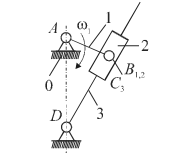 Задача(ОПК-4)Дана схема плоского кулисного механизма, рабочий ход которого осуществляется при повороте кулисы 3 по ходу часовой стрелки. Длина кривошипа l1 = 0,1 м. Коэффициент изменения средней угловой скорости кулисы при холостом и рабочем ходах Kω = 2. Определить межосевое расстояние lAD. (ОПК-4)Задача(ОПК-4)Дана схема плоского кулисного механизма, рабочий ход которого осуществляется при повороте кулисы 3 по ходу часовой стрелки. Длина кривошипа l1 = 0,1 м. Коэффициент изменения средней угловой скорости кулисы при холостом и рабочем ходах Kω = 2. Определить межосевое расстояние lAD. (ОПК-4)ОбъектоценкиПоказатели оцениваниярезультатов обученияПоказатели оцениваниярезультатов обученияОценкаОценкаОценкаУровеньрезультатовобученияУровеньрезультатовобученияОбучающийся60 баллов и менее60 баллов и менее«Неудовлетворительно»Не зачтено«Неудовлетворительно»Не зачтено«Неудовлетворительно»Не зачтеноНизкий уровеньНизкий уровеньОбучающийся74 – 61 баллов74 – 61 баллов«Удовлетворительно» Зачтено«Удовлетворительно» Зачтено«Удовлетворительно» ЗачтеноПороговый уровеньПороговый уровеньОбучающийся84 – 77 баллов84 – 77 баллов«Хорошо» Зачтено«Хорошо» Зачтено«Хорошо» ЗачтеноПовышенный уровеньПовышенный уровеньОбучающийся100 – 85 баллов100 – 85 баллов«Отлично» Зачтено«Отлично» Зачтено«Отлично» ЗачтеноВысокий уровеньВысокий уровень4. Оценка ответа обучающегося на вопросы, задачу (задание) экзаменационного билета, зачета, курсового проектирования.4. Оценка ответа обучающегося на вопросы, задачу (задание) экзаменационного билета, зачета, курсового проектирования.4. Оценка ответа обучающегося на вопросы, задачу (задание) экзаменационного билета, зачета, курсового проектирования.4. Оценка ответа обучающегося на вопросы, задачу (задание) экзаменационного билета, зачета, курсового проектирования.4. Оценка ответа обучающегося на вопросы, задачу (задание) экзаменационного билета, зачета, курсового проектирования.4. Оценка ответа обучающегося на вопросы, задачу (задание) экзаменационного билета, зачета, курсового проектирования.4. Оценка ответа обучающегося на вопросы, задачу (задание) экзаменационного билета, зачета, курсового проектирования.4. Оценка ответа обучающегося на вопросы, задачу (задание) экзаменационного билета, зачета, курсового проектирования.4.1. Оценка ответа обучающегося на вопросы, задачу (задание) экзаменационного билета, зачета4.1. Оценка ответа обучающегося на вопросы, задачу (задание) экзаменационного билета, зачета4.1. Оценка ответа обучающегося на вопросы, задачу (задание) экзаменационного билета, зачета4.1. Оценка ответа обучающегося на вопросы, задачу (задание) экзаменационного билета, зачета4.1. Оценка ответа обучающегося на вопросы, задачу (задание) экзаменационного билета, зачета4.1. Оценка ответа обучающегося на вопросы, задачу (задание) экзаменационного билета, зачета4.1. Оценка ответа обучающегося на вопросы, задачу (задание) экзаменационного билета, зачета4.1. Оценка ответа обучающегося на вопросы, задачу (задание) экзаменационного билета, зачетаЭлементы оцениванияСодержание шкалы оцениванияСодержание шкалы оцениванияСодержание шкалы оцениванияСодержание шкалы оцениванияСодержание шкалы оцениванияСодержание шкалы оцениванияСодержание шкалы оцениванияЭлементы оцениванияНеудовлетворительноУдовлетворительноУдовлетворительноХорошоХорошоХорошоОтличноЭлементы оцениванияНе зачтеноЗачтеноЗачтеноЗачтеноЗачтеноЗачтеноЗачтеноСоответствие ответов формулировкам вопросов (заданий)Полное несоответствие по всем вопросамЗначительные погрешностиЗначительные погрешностиНезначительные погрешностиНезначительные погрешностиНезначительные погрешностиПолное соответствиеСтруктура, последовательность и логика ответа. Умение четко, понятно, грамотно и свободно излагать свои мыслиПолное несоответствие критерию.Значительное несоответствие критериюЗначительное несоответствие критериюНезначительное несоответствие критериюНезначительное несоответствие критериюНезначительное несоответствие критериюСоответствие критерию при ответе на все вопросы.Знание нормативных, правовых документов и специальной литературыПолное незнание нормативной и правовой базы и специальной литературыИмеют место существенные упущения (незнание большей части из документов и специальной литературы по названию, содержанию и т.д.).Имеют место существенные упущения (незнание большей части из документов и специальной литературы по названию, содержанию и т.д.).Имеют место несущественные упущения  и незнание отдельных (единичных) работ из числа обязательной литературы.Имеют место несущественные упущения  и незнание отдельных (единичных) работ из числа обязательной литературы.Имеют место несущественные упущения  и незнание отдельных (единичных) работ из числа обязательной литературы.Полное соответствие данному критерию ответов на все вопросы.Умение увязывать теорию с практикой, в том числе в области профессиональной работыУмение связать теорию с практикой работы не проявляется.Умение связать вопросы теории и практики проявляется редкоУмение связать вопросы теории и практики проявляется редкоУмение связать вопросы теории и практики в основном проявляется.Умение связать вопросы теории и практики в основном проявляется.Умение связать вопросы теории и практики в основном проявляется.Полное соответствие данному критерию. Способность интегрировать знания и привлекать сведения из различных научных сферКачество ответов на дополнительные вопросыНа все дополнительные вопросы преподавателя даны неверные ответы.Ответы на большую часть дополнительных вопросов преподавателя даны неверно.Ответы на большую часть дополнительных вопросов преподавателя даны неверно.1. Даны неполные ответы на дополнительные вопросы преподавателя.2. Дан один неверный ответ на дополнительные вопросы преподавателя.1. Даны неполные ответы на дополнительные вопросы преподавателя.2. Дан один неверный ответ на дополнительные вопросы преподавателя.1. Даны неполные ответы на дополнительные вопросы преподавателя.2. Дан один неверный ответ на дополнительные вопросы преподавателя.Даны верные ответы на все дополнительные вопросы преподавателя.Примечание: итоговая оценка формируется как средняя арифметическая результатов элементов оценивания.4.2. Оценка ответа обучающегося при защите курсового работы/курсового проектаПримечание: итоговая оценка формируется как средняя арифметическая результатов элементов оценивания.4.2. Оценка ответа обучающегося при защите курсового работы/курсового проектаПримечание: итоговая оценка формируется как средняя арифметическая результатов элементов оценивания.4.2. Оценка ответа обучающегося при защите курсового работы/курсового проектаПримечание: итоговая оценка формируется как средняя арифметическая результатов элементов оценивания.4.2. Оценка ответа обучающегося при защите курсового работы/курсового проектаПримечание: итоговая оценка формируется как средняя арифметическая результатов элементов оценивания.4.2. Оценка ответа обучающегося при защите курсового работы/курсового проектаПримечание: итоговая оценка формируется как средняя арифметическая результатов элементов оценивания.4.2. Оценка ответа обучающегося при защите курсового работы/курсового проектаПримечание: итоговая оценка формируется как средняя арифметическая результатов элементов оценивания.4.2. Оценка ответа обучающегося при защите курсового работы/курсового проектаПримечание: итоговая оценка формируется как средняя арифметическая результатов элементов оценивания.4.2. Оценка ответа обучающегося при защите курсового работы/курсового проектаЭлементы оцениванияСодержание шкалы оцениванияСодержание шкалы оцениванияСодержание шкалы оцениванияСодержание шкалы оцениванияСодержание шкалы оцениванияСодержание шкалы оцениванияСодержание шкалы оцениванияЭлементы оцениванияНеудовлетворительноУдовлетворительноУдовлетворительноХорошоХорошоХорошоОтличноСоответствие содержания КР/КП методике расчета (исследования)Полное несоответствие содержания КР/КП поставленным целям или их отсутствиеЗначительные погрешностиЗначительные погрешностиНезначительные погрешностиНезначительные погрешностиНезначительные погрешностиПолное соответствиеКачество обзора
литературыНедостаточный анализОтечественная литератураОтечественная литератураСовременная отечественная литератураСовременная отечественная литератураСовременная отечественная литератураНовая отечественная и зарубежная литератураТворческий характер
КР/КП, степень самостоятельности в разработкеРабота в значительной степени не является самостоятельнойВ значительной
степени в работе
использованы выводы, выдержки из
других авторов без
ссылок на нихВ значительной
степени в работе
использованы выводы, выдержки из
других авторов без
ссылок на нихВ ряде случае отсутствуют ссылки на источник информацииВ ряде случае отсутствуют ссылки на источник информацииВ ряде случае отсутствуют ссылки на источник информацииПолное соответствие критериюИспользование современных информационных технологийСовременные информационные технологии, вычислительная техника не были
использованыСовременные информационные технологии, вычислительная техника использованы слабо. Допущены серьезные ошибки в расчетахСовременные информационные технологии, вычислительная техника использованы слабо. Допущены серьезные ошибки в расчетахИмеют место небольшие погрешности в использовании современных информационных технологий, вычислительной техникиИмеют место небольшие погрешности в использовании современных информационных технологий, вычислительной техникиИмеют место небольшие погрешности в использовании современных информационных технологий, вычислительной техникиПолное соответствие критериюКачество графического материала в КР/КПНе раскрывают смысл работы, небрежно оформлено, с большими отклонениями от требований ГОСТ, ЕСКД и др.Не полностью раскрывают смысл, есть существенные погрешности в оформленииНе полностью раскрывают смысл, есть существенные погрешности в оформленииНе полностью раскрывают смысл, есть погрешность в оформленииНе полностью раскрывают смысл, есть погрешность в оформленииНе полностью раскрывают смысл, есть погрешность в оформленииПолностью раскрывают смысл и отвечают ГОСТ, ЕСКД и др.Грамотность изложения КР/КПМного стилистических и грамматических ошибокЕсть отдельные грамматические и стилистические ошибкиЕсть отдельные грамматические и стилистические ошибкиЕсть отдельные грамматические ошибкиЕсть отдельные грамматические ошибкиЕсть отдельные грамматические ошибкиТекст КР/КП читается легко, ошибки отсутствуютСоответствие требованиям, предъявляемым к оформлению КР/КППолное не выполнение требований, предъявляемых к оформлениюТребования, предъявляемые к оформлению КР/КП, нарушеныТребования, предъявляемые к оформлению КР/КП, нарушеныДопущены незначительные погрешности в оформлении КР/КПДопущены незначительные погрешности в оформлении КР/КПДопущены незначительные погрешности в оформлении КР/КПКР/КП  соответствует всем предъявленным требованиямКачество докладаВ докладе не раскрыта тема КР/КП, нарушен регламентНе соблюден регламент, недостаточно раскрыта тема КР/КПНе соблюден регламент, недостаточно раскрыта тема КР/КПЕсть ошибки в регламенте и использовании чертежейЕсть ошибки в регламенте и использовании чертежейЕсть ошибки в регламенте и использовании чертежейСоблюдение времени, полное раскрытие темы КР/КПКачество ответов на  вопросыНе может ответить на дополнительные вопросыЗнание основного материалаЗнание основного материалаВысокая эрудиция, нет существенных ошибокВысокая эрудиция, нет существенных ошибокВысокая эрудиция, нет существенных ошибокОтветы точные, высокий уровень эрудицииПримечание: итоговая оценка формируется как средняя арифметическая результатов элементов оценивания.Примечание: итоговая оценка формируется как средняя арифметическая результатов элементов оценивания.Примечание: итоговая оценка формируется как средняя арифметическая результатов элементов оценивания.Примечание: итоговая оценка формируется как средняя арифметическая результатов элементов оценивания.Примечание: итоговая оценка формируется как средняя арифметическая результатов элементов оценивания.Примечание: итоговая оценка формируется как средняя арифметическая результатов элементов оценивания.Примечание: итоговая оценка формируется как средняя арифметическая результатов элементов оценивания.Примечание: итоговая оценка формируется как средняя арифметическая результатов элементов оценивания.